English Plus Options dla klasy VIIIPlan wynikowy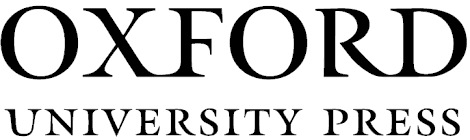 STARTER UNITSTARTER UNITSTARTER UNITSTARTER UNITSTARTER UNITSTARTER UNITŚRODKI I UMIEJĘTNOŚCI JĘZYKOWEWYMAGANIA PODSTAWOWEWYMAGANIA PODSTAWOWEWYMAGANIA PONADPODSTAWOWEWYMAGANIA PONADPODSTAWOWEZADANIA SPRAWDZAJĄCELekcja 1Środki językoweCzynności dnia codziennegoPrzysłówki częstotliwościUmiejętności językowe wg nowej podstawy programowejSłuchanie: znajdowanie określonych informacji Czytanie: znajdowanie określonych informacjiReagowanie ustne: uzyskiwanie i przekazywanie informacji Pisanie: opisywanie czynności, przedstawianie faktówInne: wykorzystywanie technik samodzielnej pracy nad językiem, stosowanie strategii komunikacyjnych1.5, 3.4, 5.1, 5.3, 6.3, 10, 13Uczeń:uzupełnia luki w dialogu odpowiednimi formami czasowników i przysłówkami Bdopasowuje podane czasowniki do dopełnień (WB) Auzupełnia luki w zdaniach odpowiednimi czasownikami (WB) A Uczeń:uzupełnia luki w dialogu odpowiednimi formami czasowników i przysłówkami Bdopasowuje podane czasowniki do dopełnień (WB) Auzupełnia luki w zdaniach odpowiednimi czasownikami (WB) A Uczeń:odpowiada na podane pytania dotyczące codziennych czynności wykorzystując podane słownictwo Codpowiada na pytania dotyczące analizy gramatycznej Bpyta i odpowiada na pytania Cpisze zdania na temat codziennych czynności swojego rozmówcy CUczeń:odpowiada na podane pytania dotyczące codziennych czynności wykorzystując podane słownictwo Codpowiada na pytania dotyczące analizy gramatycznej Bpyta i odpowiada na pytania Cpisze zdania na temat codziennych czynności swojego rozmówcy CUnit 1 Test: Basic
Unit 1 Test: Standard
Unit 1 Test: HigherEnd of term testEnd of year testEnd of term Speaking testEnd of year Speaking testLekcja 2Środki językoweCzasy simple present i present continuousCzynności dnia codziennego Umiejętności językowe wg nowej podstawy programowejReagowanie ustne: uzyskiwanie i przekazywanie informacji i wyjaśnieńInne: wykorzystywanie technik samodzielnej pracy nad językiem, stosowanie strategii komunikacyjnych1.1, 1.3, 1.5, 6.3, 10, 13Uczeń:zapisuje przeczące formy podanych zdań Awyszukuje w dialogu zdania ilustrujące podane reguły Bukłada z podanych wyrazów poprawne zdania Buzupełnia luki w dialogu odpowiednimi formami czasowników na podstawie wysłuchanego nagrania Btworzy pytania dopasowując fragmenty zdań Bzakreśla właściwe wyrazy w zdaniach  (WB) Buzupełnia luki w tekście właściwymi formami podanych czasowników (WB) BUczeń:zapisuje przeczące formy podanych zdań Awyszukuje w dialogu zdania ilustrujące podane reguły Bukłada z podanych wyrazów poprawne zdania Buzupełnia luki w dialogu odpowiednimi formami czasowników na podstawie wysłuchanego nagrania Btworzy pytania dopasowując fragmenty zdań Bzakreśla właściwe wyrazy w zdaniach  (WB) Buzupełnia luki w tekście właściwymi formami podanych czasowników (WB) BUczeń:odpowiada na pytania dotyczące analizy gramatycznej Bpyta i odpowiada na utworzone pytania CUczeń:odpowiada na pytania dotyczące analizy gramatycznej Bpyta i odpowiada na utworzone pytania CUnit 1 Test: Basic
Unit 1 Test: Standard
Unit 1 Test: HigherEnd of term testEnd of year testEnd of term Speaking testEnd of year Speaking testLekcja 3Środki językoweCzynności przeszłeFormy czasowników nieregularnych w czasie simple pastUmiejętności językowe wg nowej podstawy programowejReagowanie ustne: uzyskiwanie i przekazywanie informacji i wyjaśnieńPisanie: przedstawianie faktówInne: wykorzystywanie technik samodzielnej pracy nad językiem, stosowanie strategii komunikacyjnych1.3, 6.3, 10, 13Uczeń:uzupełnia tabelę odpowiednimi formami podanych wskazanych w dialogu czasowników Auzupełnia luki w zdaniach na podstawie wysłuchanego nagrania Buzupełnia luki w zdaniach odpowiednimi czasownikami w formie przeszłej (WB) Buzupełnia tekst właściwą przeszłą formą czasowników (WB) BUczeń:uzupełnia tabelę odpowiednimi formami podanych wskazanych w dialogu czasowników Auzupełnia luki w zdaniach na podstawie wysłuchanego nagrania Buzupełnia luki w zdaniach odpowiednimi czasownikami w formie przeszłej (WB) Buzupełnia tekst właściwą przeszłą formą czasowników (WB) BUczeń:odpowiada na pytania kwizu, porównuje swoje odpowiedzi z odpowiedziami innych Codpowiada na pytania dotyczące wspomnień Czapisuje prawdziwe odpowiedzi do podanych pytań (WB) CUczeń:odpowiada na pytania kwizu, porównuje swoje odpowiedzi z odpowiedziami innych Codpowiada na pytania dotyczące wspomnień Czapisuje prawdziwe odpowiedzi do podanych pytań (WB) CUnit 1 Test: Basic
Unit 1 Test: Standard
Unit 1 Test: HigherEnd of term testEnd of year testEnd of term Speaking testEnd of year Speaking testLekcja 4Środki językoweCzynności przeszłePytania o podmiot i dopełnienieUmiejętności językowe wg nowej podstawy programowejReagowanie ustne: uzyskiwanie i przekazywanie informacji i wyjaśnieńPisanie: opisywanie miejsc, przedmiotów i zjawisk, przedstawianie faktówInne: wykorzystywanie technik samodzielnej pracy nad językiem, stosowanie strategii komunikacyjnych i kompensacyjnych, posiadanie świadomości językowej1.3, 5.1, 5.3, 6.3, 10, 13, 14Uczeń:uzupełnia luki w zdaniach właściwymi czasownikami w formie przeszłej Buzupełnia luki w dialogu odpowiednimi formami przeszłymi czasownika be  Bwyszukuje w kwizie odpowiednie przykłady zdań Bukłada pytania z podanych wyrazów nadając czasownikom odpowiednia formę  Buzupełnia zdania właściwymi formami przeszłymi podanych czasowników  (WB) BUczeń:uzupełnia luki w zdaniach właściwymi czasownikami w formie przeszłej Buzupełnia luki w dialogu odpowiednimi formami przeszłymi czasownika be  Bwyszukuje w kwizie odpowiednie przykłady zdań Bukłada pytania z podanych wyrazów nadając czasownikom odpowiednia formę  Buzupełnia zdania właściwymi formami przeszłymi podanych czasowników  (WB) BUczeń:odpowiada na pytanie na podstawie analizy gramatycznej zdań  Bzapisuje prawdziwe odpowiedzi do podanych pytań  Cukłada pytania do podanych odpowiedzi na podstawie tekstu Czadaje i odpowiada na pytania dotyczące wskazanych wydarzeń Cukłada pytania dotyczące wskazanych informacji  (WB) Cukłada pytania do wywiadu (WB) CUczeń:odpowiada na pytanie na podstawie analizy gramatycznej zdań  Bzapisuje prawdziwe odpowiedzi do podanych pytań  Cukłada pytania do podanych odpowiedzi na podstawie tekstu Czadaje i odpowiada na pytania dotyczące wskazanych wydarzeń Cukłada pytania dotyczące wskazanych informacji  (WB) Cukłada pytania do wywiadu (WB) CUnit 1 Test: Basic
Unit 1 Test: Standard
Unit 1 Test: HigherEnd of term testEnd of year testEnd of term Speaking testEnd of year Speaking testUNIT 1UNIT 1UNIT 1UNIT 1UNIT 1UNIT 1ŚRODKI I UMIEJĘTNOŚCI JĘZYKOWEWYMAGANIA PODSTAWOWEWYMAGANIA PODSTAWOWEWYMAGANIA PONADPODSTAWOWEWYMAGANIA PONADPODSTAWOWEZADANIA SPRAWDZAJĄCELekcja 5Środki językowePopularne zainteresowania, czynności, sezonowe modyUmiejętności językowe wg nowej podstawy programowejSłuchanie: znajdywanie określonych informacjiReagowanie ustne: uzyskiwanie i przekazywanie informacji i wyjaśnień, wyrażanie swoich upodobań i pytanie o upodobania innychMówienie: opisywanie upodobańInne: wykorzystywanie technik samodzielnej pracy nad językiem, stosowanie strategii komunikacyjnych i kompensacyjnych, posiadanie świadomości językowej1.1, 1.5, 2.4, 2.5, 3.5, 4.5 6.3, 6.5, 10, 13, 14 Uczeń:uzupełnia luki w zdaniach podanymi wyrażeniami (WB) Buzupełnia wyrazy na podstawie kontekstu  (WB) BUczeń:uzupełnia luki w zdaniach podanymi wyrażeniami (WB) Buzupełnia wyrazy na podstawie kontekstu  (WB) BUczeń:odpowiada na pytania kwizu i sprawdza odpowiedzi na podstawie nagrania Cwybiera właściwe odpowiedzi w kwizie na podstawie wiedzy ogólnej Codpowiada na pytania na podstawie nagrania Cpoprawia pytania na podstawie nagrania  Crozmawia na temat zainteresowań  Cukłada pytania do kwizu CUczeń:odpowiada na pytania kwizu i sprawdza odpowiedzi na podstawie nagrania Cwybiera właściwe odpowiedzi w kwizie na podstawie wiedzy ogólnej Codpowiada na pytania na podstawie nagrania Cpoprawia pytania na podstawie nagrania  Crozmawia na temat zainteresowań  Cukłada pytania do kwizu CUnit 1 Test: Basic
Unit 1 Test: Standard
Unit 1 Test: HigherEnd of term testEnd of year testEnd of term Speaking testEnd of year Speaking testLekcja 6Środki językoweNietypowe  zainteresowania (mody)Umiejętności językowe wg nowej podstawy programowejCzytanie: określanie głównej myśli tekstu, znajdywanie określonych informacji w tekścieSłuchanie: znajdywanie określonych informacji w tekścieMówienie: opowiadanie o czynnościach, wyrażanie swoich opiniiInne: wykorzystywanie technik samodzielnej pracy nad językiem, stosowanie strategii komunikacyjnych i kompensacyjnych, posiadanie świadomości językowej1.5, 2.5, 3.1, 3.4, 4.2, 4.6, 10, 13, 14Uczeń:wyszukuje w słowniku znaczenia  wskazanych wyrażeń Bwybiera właściwą odpowiedź dotyczącą głównej myśli przeczytanego tekstu (WB) Czakreśla odpowiednie wyrazy na podstawie przeczytanego tekstu (WB) BUczeń:wyszukuje w słowniku znaczenia  wskazanych wyrażeń Bwybiera właściwą odpowiedź dotyczącą głównej myśli przeczytanego tekstu (WB) Czakreśla odpowiednie wyrazy na podstawie przeczytanego tekstu (WB) BUczeń:określa główną myśl przeczytanego tekstu Cukłada pytania do podanych odpowiedzi na podstawie przeczytanego tekstu  Cukłada zdania ze wskazanymi wyrazami Crozmawia na temat sezonowych mód CUczeń:określa główną myśl przeczytanego tekstu Cukłada pytania do podanych odpowiedzi na podstawie przeczytanego tekstu  Cukłada zdania ze wskazanymi wyrazami Crozmawia na temat sezonowych mód CUnit 1 Test: Basic
Unit 1 Test: Standard
Unit 1 Test: HigherEnd of term testEnd of year testEnd of term Speaking testEnd of year Speaking testLekcja 7Środki językowePrzeszłe zwyczaje i nawykiUsed toUmiejętności językowe wg nowej podstawy programowejMówienie:, opowiadanie o czynnościach i wydarzeniach z przeszłości i teraźniejszości, opisywanie upodobań, wyrażanie i uzasadnianie swoich opiniiInne: wykorzystywanie technik samodzielnej pracy nad językiem, stosowanie strategii komunikacyjnych i kompensacyjnych, posiadanie świadomości językowej1.5, 4.2,4.4, 4.5,10, 13, 14Uczeń:uzupełnia luki w tekście właściwymi wyrazami Buzupełnia reguły gramatyczne wybierając odpowiednie wyrazy Bukłada zdania z used to i wskazuje zdanie, w którym used to nie można zastosować  (WB) Cuzupełnia luki w zdaniach used to i  właściwymi formami podanych czasowników (WB) BUczeń:uzupełnia luki w tekście właściwymi wyrazami Buzupełnia reguły gramatyczne wybierając odpowiednie wyrazy Bukłada zdania z used to i wskazuje zdanie, w którym used to nie można zastosować  (WB) Cuzupełnia luki w zdaniach used to i  właściwymi formami podanych czasowników (WB) BUczeń:opisuje przeszłe zwyczaje danej osoby wykorzystując podane propozycje Copisuje swoje przeszłe zwyczaje Cporównuje swoje i innych przeszłe zwyczaje Cukłada pytania na temat czyichś przeszłych zwyczajów Cpisze zdania opisujące siebie i swoją rodzinę teraz i w przeszłości (WB) CUczeń:opisuje przeszłe zwyczaje danej osoby wykorzystując podane propozycje Copisuje swoje przeszłe zwyczaje Cporównuje swoje i innych przeszłe zwyczaje Cukłada pytania na temat czyichś przeszłych zwyczajów Cpisze zdania opisujące siebie i swoją rodzinę teraz i w przeszłości (WB) CUnit 1 Test: Basic
Unit 1 Test: Standard
Unit 1 Test: HigherEnd of term testEnd of year testEnd of term Speaking testEnd of year Speaking testLekcja 8Środki językoweModaPrzymiotniki opisujące ubraniaUmiejętności językowe wg nowej podstawy programowejSłuchanie: znajdowanie określonych informacjiMówienie: opisywanie ludzi, przedmiotów i zjawiskPisanie: opisywanie ludzi, przedmiotów i zjawisk Reagowanie ustne: uzyskiwanie i przekazywanie informacji i wyjaśnieńInne: wykorzystywanie technik samodzielnej pracy nad językiem, stosowanie strategii komunikacyjnych i kompensacyjnych, posiadanie świadomości językowej1.1, 1.5, 2.5, 4.1, 4.2, 4.5, 4.6, 5.1, 5.2, 5.5, 6.3, 10, 13, 14Uczeń:uzupełnia sieć wyrazów podanymi wyrazami i dodaje własne Bukłada ilustracje we właściwej kolejności na podstawie nagrania  Cnazywa i opisuje przedstawione na ilustracjach hobby i odpowiada na pytania z nimi związane Cuzupełnia zdania właściwymi imionami na podstawie wysłuchanego nagrania  (WB) Cwskazuje właściwe odpowiedzi spośród podanych na podstawie wysłuchanego tekstu (WB) BUczeń:uzupełnia sieć wyrazów podanymi wyrazami i dodaje własne Bukłada ilustracje we właściwej kolejności na podstawie nagrania  Cnazywa i opisuje przedstawione na ilustracjach hobby i odpowiada na pytania z nimi związane Cuzupełnia zdania właściwymi imionami na podstawie wysłuchanego nagrania  (WB) Cwskazuje właściwe odpowiedzi spośród podanych na podstawie wysłuchanego tekstu (WB) BUczeń:opisuje ubiór ludzi przedstawionych na ilustracjach Codpowiada na pytania na podstawie wysłuchanego nagrania Cpisze opis ubioru wybranej przez siebie osoby CUczeń:opisuje ubiór ludzi przedstawionych na ilustracjach Codpowiada na pytania na podstawie wysłuchanego nagrania Cpisze opis ubioru wybranej przez siebie osoby CUnit 1 Test: Basic
Unit 1 Test: Standard
Unit 1 Test: HigherEnd of term testEnd of year testEnd of term Speaking testEnd of year Speaking testLekcja 9Środki językoweCzynności dnia codziennego Czasy past continuous i past simpleUmiejętności językowe wg nowej podstawy programowejReagowanie ustne: uzyskiwanie i przekazywanie informacji i wyjaśnieńMówienie: opowiadanie o czynnościach i wydarzeniach z przeszłościPisanie: opowiadanie o czynnościach i wydarzeniach z przeszłościInne: wykorzystywanie technik samodzielnej pracy nad językiem, stosowanie strategii komunikacyjnych i kompensacyjnych, posiadanie świadomości językowej1.5, 4.1, 4.2, 5.2, 6.3, 6.5, 10, 13, 14Uczeń:uzupełnia luki w zdaniach odpowiednimi czasownikami Buzupełnia zdania odpowiednimi formami przeszłymi czasowników na podstawie ilustracji Cuzupełnia pytania odpowiednimi formami czasowników Bukłada zdania pytające i twierdzące z podanych wyrazów (WB) Buzupełnia tekst odpowiednimi formami czasowników (WB) BUczeń:uzupełnia luki w zdaniach odpowiednimi czasownikami Buzupełnia zdania odpowiednimi formami przeszłymi czasowników na podstawie ilustracji Cuzupełnia pytania odpowiednimi formami czasowników Bukłada zdania pytające i twierdzące z podanych wyrazów (WB) Buzupełnia tekst odpowiednimi formami czasowników (WB) BUczeń:pyta i odpowiada na utworzone pytania Codpowiada na pytania na podstawie analizy gramatycznej zdań Cwypowiada się na temat zapamiętanej uroczystości w oparciu o podane i własne pytania Cpisze o wybranej uroczystości CUczeń:pyta i odpowiada na utworzone pytania Codpowiada na pytania na podstawie analizy gramatycznej zdań Cwypowiada się na temat zapamiętanej uroczystości w oparciu o podane i własne pytania Cpisze o wybranej uroczystości CUnit 1 Test: Basic
Unit 1 Test: Standard
Unit 1 Test: HigherEnd of term testEnd of year testEnd of term Speaking testEnd of year Speaking testLekcja 10Środki językoweWyrażanie opinii (komentowanie wyglądu)Umiejętności językowe wg nowej podstawy programowejSłuchanie: znajdywane określonych informacjiMówienie: wyrażanie i uzasadnianie swojej opiniiReagowanie ustne: rozpoczynanie, prowadzenie i kończenie rozmowy, podtrzymywanie rozmowy, uzyskiwanie i przekazywanie informacji i wyjaśnień, wyrażanie swoich upodobań, intencji, pragnień i pytanie o nie, proponowanie, przyjmowanie i odrzucanie propozycji, zachęcanie, wyrażanie emocji, stosowanie zwrotów i form grzecznościowychInne: wykorzystywanie technik samodzielnej pracy nad językiem, stosowanie strategii komunikacyjnych i kompensacyjnych, posiadanie świadomości językowej1.5, 2.5, 4.2, 4.3, 6.2, 6.3, 6.5, 6.8, 6.13, 6.14,10, 13, 14Uczeń:uzupełnia luki w dialogu podanymi wyrazami i zwrotami, sprawdza poprawność wykonanego zadania z nagraniem i odpowiada na pytania na podstawie  uzupełnionego dialogu Bwybiera odpowiednie wyrażenia w podanych zdaniach na podstawie dialogu Bpowtarza słowa naśladując wymowę wysłuchanych wyrazów Azadaje i odpowiada na pytania dotyczące opinii o przedstawionych na ilustracji przedmiotach  CUczeń:uzupełnia luki w dialogu podanymi wyrazami i zwrotami, sprawdza poprawność wykonanego zadania z nagraniem i odpowiada na pytania na podstawie  uzupełnionego dialogu Bwybiera odpowiednie wyrażenia w podanych zdaniach na podstawie dialogu Bpowtarza słowa naśladując wymowę wysłuchanych wyrazów Azadaje i odpowiada na pytania dotyczące opinii o przedstawionych na ilustracji przedmiotach  CUczeń:tworzy i odgrywa dialog, w którym pyta i prosi o radę przy zakupach CUczeń:tworzy i odgrywa dialog, w którym pyta i prosi o radę przy zakupach CUnit 1 Test: Basic
Unit 1 Test: Standard
Unit 1 Test: HigherEnd of term testEnd of year testEnd of term Speaking testEnd of year Speaking testLekcja 11Środki językowePisanie blogaPrzymiotniki ekstremalneUmiejętności językowe wg nowej podstawy programowejPisanie: opowiadanie o czynnościach, doświadczeniach i wydarzeniach, przedstawianie faktów, opisywanie upodobań, stosowanie właściwego stylu wypowiedziInne: wykorzystywanie technik samodzielnej pracy nad językiem, stosowanie strategii komunikacyjnych i kompensacyjnych, posiadanie świadomości językowej1.1, 1.5, 5.2, 5.3, 5.5, 10, 13, 14Uczeń:odpowiada na pytania na podstawie przeczytanego tekstu Cuzupełnia luki w wyrażeniach właściwymi informacjami z przeczytanego tekstu Bdopasowuje podane wyrazy do odpowiednich wyrazów w tekście Buzupełnia zdania odpowiednimi przymiotnikami  (WB) Buzupełnia tekst odpowiednimi wyrazami (WB) BUczeń:odpowiada na pytania na podstawie przeczytanego tekstu Cuzupełnia luki w wyrażeniach właściwymi informacjami z przeczytanego tekstu Bdopasowuje podane wyrazy do odpowiednich wyrazów w tekście Buzupełnia zdania odpowiednimi przymiotnikami  (WB) Buzupełnia tekst odpowiednimi wyrazami (WB) BUczeń:pisze swój wpis do szkolnego bloga na temat modnych w poprzedniej dekadzie zjawisk, zwyczajów, przedmiotów CUczeń:pisze swój wpis do szkolnego bloga na temat modnych w poprzedniej dekadzie zjawisk, zwyczajów, przedmiotów CUnit 1 Test: Basic
Unit 1 Test: Standard
Unit 1 Test: HigherEnd of term testEnd of year testEnd of term Speaking testEnd of year Speaking testLekcja 12Środki językoweNazwy ubiorówPrzymiotniki opisujące ubraniaPrzeszłe zwyczaje i nawykiUsed toCzasy simple past i past continuousUmiejętności językowe wg nowej podstawy programowejSłuchanie: znajdywanie określonych informacji w tekścieInne: wykorzystywanie technik samodzielnej pracy nad językiem, stosowanie strategii komunikacyjnych i kompensacyjnych, posiadanie świadomości językowej1.1, 1.2, 1.5, 2.5, 10, 13, 14Uczeń:uzupełnia zdania odpowiednimi wyrazami  Buzupełnia podane wyrazy Buzupełnia zdania podanymi czasownikami i used to  Bukłada zdania z podanych wyrazów  nadając czasownikom formę czasu past continuous Buzupełnia luki w zdaniach odpowiednimi formami przeszłymi czasowników Buzupełnia luki w dialogu podanymi wyrazami Bwskazuje właściwe odpowiedzi na podstawie wysłuchanego tekstu BUczeń:uzupełnia zdania odpowiednimi wyrazami  Buzupełnia podane wyrazy Buzupełnia zdania podanymi czasownikami i used to  Bukłada zdania z podanych wyrazów  nadając czasownikom formę czasu past continuous Buzupełnia luki w zdaniach odpowiednimi formami przeszłymi czasowników Buzupełnia luki w dialogu podanymi wyrazami Bwskazuje właściwe odpowiedzi na podstawie wysłuchanego tekstu BUczeń:uzupełnia zdania odpowiednimi wyrazami  Buzupełnia podane wyrazy Buzupełnia zdania podanymi czasownikami i used to  Bukłada zdania z podanych wyrazów  nadając czasownikom formę czasu past continuous Buzupełnia luki w zdaniach odpowiednimi formami przeszłymi czasowników Buzupełnia luki w dialogu podanymi wyrazami Bwskazuje właściwe odpowiedzi na podstawie wysłuchanego tekstu BUczeń:uzupełnia zdania odpowiednimi wyrazami  Buzupełnia podane wyrazy Buzupełnia zdania podanymi czasownikami i used to  Bukłada zdania z podanych wyrazów  nadając czasownikom formę czasu past continuous Buzupełnia luki w zdaniach odpowiednimi formami przeszłymi czasowników Buzupełnia luki w dialogu podanymi wyrazami Bwskazuje właściwe odpowiedzi na podstawie wysłuchanego tekstu BUnit 1 Test: Basic
Unit 1 Test: Standard
Unit 1 Test: HigherEnd of term testEnd of year testEnd of term Speaking testEnd of year Speaking testLekcja 13Środki językoweStory in  English, Chapter 1Umiejętności językowe wg nowej podstawy programowejCzytanie: znajdywanie określonych informacji w tekście Mówienie: opisywanie ludzi, przedmiotów, miejsc i zjawisk Reagowanie ustne: uzyskiwanie i przekazywanie informacji i wyjaśnieńInne: dokonywanie samooceny, wykorzystywanie technik samodzielnej pracy nad językiem, stosowanie strategii komunikacyjnych i kompensacyjnych, posiadanie świadomości językowej1.1, 1.2, 1.5, 4.1, 4.5, 6.3, 10, 13, 14Uczeń:odpowiada na pytania na podstawie analizy ilustracji BUczeń:odpowiada na pytania na podstawie analizy ilustracji BUczeń:opowiada własnymi słowami przeczytaną historyjkę Cwymyśla i opowiada dalszy ciąg przeczytanej historyjki  CUczeń:opowiada własnymi słowami przeczytaną historyjkę Cwymyśla i opowiada dalszy ciąg przeczytanej historyjki  CUnit 1 Test: Basic
Unit 1 Test: Standard
Unit 1 Test: HigherEnd of term testEnd of year testEnd of term Speaking testEnd of year Speaking testLekcja 14Środki językoweUmiejętności językowe wg nowej podstawy programowejCzynności wykonywane w wolnym czasieZainteresowania, sezonowe modyCzasy past simple i past contiunuous Słuchanie: określanie głównej myśli tekstu, określanie intencji nadawcy/autora tekstu, znajdywanie określonych informacji w tekście Czytanie: znajdywanie określonych informacji w tekścieReagowanie ustne: uzyskiwanie i przekazywanie informacji i wyjaśnieńPrzetwarzanie tekstu: przekazywanie w języku obcym informacji sformułowanych w języku polskimInne: dokonywanie samooceny, wykorzystywanie technik samodzielnej pracy nad językiem, stosowanie strategii komunikacyjnych i kompensacyjnych, posiadanie świadomości językowej1.1, 1.5, 2.2, 3.1, 3.2, 3.3, 3.4, 8.3, 10, 13, 14Uczeń:odpowiada na pytania dotyczące różnych zdarzeń w swoim życiu Cwskazuje właściwe odpowiedzi na podstawie wysłuchanego nagrania  Bwyszukuje kluczowe wyrazy w tekście oraz informacje z nimi związane i uzupełnia podane zdania odpowiednimi informacjami z tekstu Cpoprawia błędy w tłumaczeniach zdań Cuzupełnia podane zwroty odpowiednimi wyrazami Buzupełnia dialog odpowiednimi wyrazami Bwskazuje właściwą odpowiedź spośród podanych na podstawie własnej wiedzy (WB) Bwskazuje poprawne odpowiedzi na podstawie wysłuchanego tekstu (WB) Buzupełnia luki w zdaniach na podstawie przeczytanego tekstu (WB) BUczeń:odpowiada na pytania dotyczące różnych zdarzeń w swoim życiu Cwskazuje właściwe odpowiedzi na podstawie wysłuchanego nagrania  Bwyszukuje kluczowe wyrazy w tekście oraz informacje z nimi związane i uzupełnia podane zdania odpowiednimi informacjami z tekstu Cpoprawia błędy w tłumaczeniach zdań Cuzupełnia podane zwroty odpowiednimi wyrazami Buzupełnia dialog odpowiednimi wyrazami Bwskazuje właściwą odpowiedź spośród podanych na podstawie własnej wiedzy (WB) Bwskazuje poprawne odpowiedzi na podstawie wysłuchanego tekstu (WB) Buzupełnia luki w zdaniach na podstawie przeczytanego tekstu (WB) BUczeń:dokonuje analizy znaczeniowej pytań i przyporządkowuje im właściwe funkcje Cdokonuje samooceny własnych umiejętności i osiągnięć zaznaczając właściwe dla siebie opcje Bodpowiada na podane pytania wykorzystując poznane słownictwo (WB) Ctłumaczy wskazane fragmenty zdań na język angielski (WB) CUczeń:dokonuje analizy znaczeniowej pytań i przyporządkowuje im właściwe funkcje Cdokonuje samooceny własnych umiejętności i osiągnięć zaznaczając właściwe dla siebie opcje Bodpowiada na podane pytania wykorzystując poznane słownictwo (WB) Ctłumaczy wskazane fragmenty zdań na język angielski (WB) CUnit 1 Test: Basic
Unit 1 Test: Standard
Unit 1 Test: HigherEnd of term testEnd of year testEnd of term Speaking testEnd of year Speaking testLekcja 15Sprawdzian obejmujący materiał z rozdziału 1.Lekcja 15Sprawdzian obejmujący materiał z rozdziału 1.Lekcja 15Sprawdzian obejmujący materiał z rozdziału 1.Lekcja 15Sprawdzian obejmujący materiał z rozdziału 1.Lekcja 15Sprawdzian obejmujący materiał z rozdziału 1.Lekcja 15Sprawdzian obejmujący materiał z rozdziału 1.UNIT 2UNIT 2UNIT 2UNIT 2UNIT 2UNIT 2ŚRODKI I UMIEJĘTNOŚCI JĘZYKOWEWYMAGANIA PODSTAWOWEWYMAGANIA PODSTAWOWEWYMAGANIA PONADPODSTAWOWEWYMAGANIA PONADPODSTAWOWEZADANIA SPRAWDZAJĄCELekcja 16Środki językoweNazwy zmysłów, funkcje zmysłówLike/not likeUmiejętności językowe wg nowej podstawy programowejSłuchanie: znajdywanie określonych informacjiCzytanie: znajdywanie określonych informacjiReagowanie ustne: uzyskiwanie i przekazywanie informacji i wyjaśnień, wyrażanie swoich opinii i pytanie o opinie innych, zgadzanie się lub nie zgadzanie się z opiniami Mówienie: wyrażanie swoich opiniiInne: wykorzystywanie technik samodzielnej pracy nad językiem, stosowanie strategii komunikacyjnych i kompensacyjnych, posiadanie świadomości językowej1.5, 1.12, 2.5, 4.6, 6.3, 6.4, 10, 13, 14Uczeń:dopasowuje nazwy zmysłów do odpowiednich ilustracji  Auzupełnia tabelę wyrazami i wyrażeniami z kwizu  Bodpowiada na pytania kwizu i porównuje swoje odpowiedzi z wyborami innych  Bodpowiada na pytania na podstawie wysłuchanych wypowiedzi Bdopasowuje osoby do odpowiednich ilustracji  zgodnie z nagraniem Buzupełnia luki w tekście właściwymi wyrazami (WB) Bzakreśla właściwe wyrazy w podanych zdaniach (WB) BUczeń:dopasowuje nazwy zmysłów do odpowiednich ilustracji  Auzupełnia tabelę wyrazami i wyrażeniami z kwizu  Bodpowiada na pytania kwizu i porównuje swoje odpowiedzi z wyborami innych  Bodpowiada na pytania na podstawie wysłuchanych wypowiedzi Bdopasowuje osoby do odpowiednich ilustracji  zgodnie z nagraniem Buzupełnia luki w tekście właściwymi wyrazami (WB) Bzakreśla właściwe wyrazy w podanych zdaniach (WB) BUczeń:rozmawia na temat różnych doświadczeń zmysłowych  CUczeń:rozmawia na temat różnych doświadczeń zmysłowych  CUnit 2 Test: Basic
Unit 2 Test: Standard
Unit 2 Test: HigherEnd of term testEnd of year testEnd of term Speaking testEnd of year Speaking testLekcja 17Środki językoweZmysł zapachuUmiejętności językowe wg nowej podstawy programowejCzytanie: określanie głównej myśli tekstu lub jego fragmentu, znajdywanie określonych informacji w tekścieMówienie: wyrażanie swoich opinii, opisywanie upodobańReagowanie ustne: uzyskiwanie i przekazywanie informacji i wyjaśnień, wyrażanie swoich upodobań i pytanie o upodobania innychInne: wykorzystywanie technik samodzielnej pracy nad językiem, stosowanie strategii komunikacyjnych i kompensacyjnych, posiadanie świadomości językowej1.5, 1.12, 3.1, 3.4, 3.5, 4.5, 4.6, 6.3, 6.5, 10, 13, 14Uczeń:uzupełnia nagłówki akapitów przeczytanego tekstu odpowiednimi wyrazami  Bdopasowuje akapity przeczytanego tekstu do odpowiednich pytań  Bwyszukuje synonimy podanych wyrazów w przeczytanym tekście  Bwyszukuje w słowników znaczeń wyróżnionych w przeczytanym tekście wyrazów  B zakreśla właściwe zwroty wzmacniające przymiotniki  w zdaniach (WB) BUczeń:uzupełnia nagłówki akapitów przeczytanego tekstu odpowiednimi wyrazami  Bdopasowuje akapity przeczytanego tekstu do odpowiednich pytań  Bwyszukuje synonimy podanych wyrazów w przeczytanym tekście  Bwyszukuje w słowników znaczeń wyróżnionych w przeczytanym tekście wyrazów  B zakreśla właściwe zwroty wzmacniające przymiotniki  w zdaniach (WB) BUczeń:wypowiada się na temat przyjemnych skojarzeń z zapachami Codpowiada na pytania do przeczytanego tekstu  (WB) CUczeń:wypowiada się na temat przyjemnych skojarzeń z zapachami Codpowiada na pytania do przeczytanego tekstu  (WB) CUnit 2 Test: Basic
Unit 2 Test: Standard
Unit 2 Test: HigherEnd of term testEnd of year testEnd of term Speaking testEnd of year Speaking testLekcja 18Środki językoweCzas present perfect: zdania twierdzące i przecząceSince i forUmiejętności językowe wg nowej podstawy programowejMówienie: opisywanie ludzi, przedmiotów, miejsc i zjawisk Reagowanie ustne: uzyskiwanie i przekazywanie informacji i wyjaśnieńInne: wykorzystywanie technik samodzielnej pracy nad językiem, stosowanie strategii komunikacyjnych i kompensacyjnych, posiadanie świadomości językowej4.1, 4.4, 10, 13, 14Uczeń:uzupełnia zdania podanymi czasownikami  Bwybiera poprawne wyrazy w podanych regułach gramatycznych  Buzupełnia zdania formami czasu  present perfect  podanych czasowników Buzupełnia zdania formami czasu  present perfect  podanych czasowników oraz wyrazami for i since  Bpoprawia formy czasowników wskazanych w zdaniach  (WB) Bukłada zdania z podanych wyrazów (WB) Bzakreśla odpowiednie wyrazy uzupełniające podane zdania (WB) BUczeń:uzupełnia zdania podanymi czasownikami  Bwybiera poprawne wyrazy w podanych regułach gramatycznych  Buzupełnia zdania formami czasu  present perfect  podanych czasowników Buzupełnia zdania formami czasu  present perfect  podanych czasowników oraz wyrazami for i since  Bpoprawia formy czasowników wskazanych w zdaniach  (WB) Bukłada zdania z podanych wyrazów (WB) Bzakreśla odpowiednie wyrazy uzupełniające podane zdania (WB) BUczeń:uzupełnia reguły gramatyczne wyrazami for i since na podstawie analizy  reguł Bpisze o swoich doświadczeniach i wymienia się informacjami o nich CUczeń:uzupełnia reguły gramatyczne wyrazami for i since na podstawie analizy  reguł Bpisze o swoich doświadczeniach i wymienia się informacjami o nich CUnit 2 Test: Basic
Unit 2 Test: Standard
Unit 2 Test: HigherEnd of term testEnd of year testEnd of term Speaking testEnd of year Speaking testLekcja 19Środki językoweWrażenia i doświadczeniaPrzymiotniki ekstremalneUmiejętności językowe wg nowej podstawy programowejSłuchanie: znajdywanie określonych informacji w tekścieMówienie: opowiadanie o czynnościach, doświadczeniach, wyrażanie i uzasadnianie swoich opiniiReagowanie ustne: uzyskiwanie i przekazywanie informacji i wyjaśnieńInne: wykorzystywanie technik samodzielnej pracy nad językiem, stosowanie strategii komunikacyjnych i kompensacyjnych, posiadanie świadomości językowej1.5, 1.12, 2.2, 2.4, 2.5, 4.2, 4.6, 5.1, 10, 13, 14Uczeń:dopasowuje podane przymiotniki do przymiotników ekstremalnych w ankiecie Auzupełnia podane zdania na podstawie nagrania Bodpowiada na pytania ankiety Cuzupełnia tekst podanymi  wyrazami (WB) Bzakreśla w podanych zdaniach  odpowiedni rodzaj odpowiedzi i uzupełnia zdania na podstawie nagrania (WB) BUczeń:dopasowuje podane przymiotniki do przymiotników ekstremalnych w ankiecie Auzupełnia podane zdania na podstawie nagrania Bodpowiada na pytania ankiety Cuzupełnia tekst podanymi  wyrazami (WB) Bzakreśla w podanych zdaniach  odpowiedni rodzaj odpowiedzi i uzupełnia zdania na podstawie nagrania (WB) BUczeń:przewiduje odpowiedzi odwołując się do ilustracji  Cprowadzi rozmowę na podstawie pytań z ankiety Bpisze tekst o interesującym miejscu, które zwiedził (WB)  CUczeń:przewiduje odpowiedzi odwołując się do ilustracji  Cprowadzi rozmowę na podstawie pytań z ankiety Bpisze tekst o interesującym miejscu, które zwiedził (WB)  CUnit 2 Test: Basic
Unit 2 Test: Standard
Unit 2 Test: HigherEnd of term testEnd of year testEnd of term Speaking testEnd of year Speaking testLekcja 20Środki językoweCzas present perfect: pytaniaCzas present perfect i czas past simpleUmiejętności językowe wg nowej podstawy programowejReagowanie ustne: uzyskiwanie i przekazywanie informacji i wyjaśnieńInne: wykorzystywanie technik samodzielnej pracy nad językiem, stosowanie strategii komunikacyjnych i kompensacyjnych, posiadanie świadomości językowej1.4, 1.13, 6.3, 10, 13, 14Uczeń:uzupełnia podane zwroty odpowiednimi wyrazami  Bwybiera poprawną odpowiedź w regule gramatycznej na podstawie analizy przykładów Bukłada podane wyrazy we właściwej kolejności tworząc pytania, a następnie zadaje/odpowiada na te pytania  Ctworzy pytania do podanych odpowiedzi Bwybiera w dialogu poprawne formy czasowników i sprawdza swój wybór na podstawie nagrania Bćwiczy czytanie dialogu B uzupełnia tekst odpowiednimi formami podanych czasowników  (WB) BUzupełnia dialogi odpowiednimi formami czasowników (WB) BUczeń:uzupełnia podane zwroty odpowiednimi wyrazami  Bwybiera poprawną odpowiedź w regule gramatycznej na podstawie analizy przykładów Bukłada podane wyrazy we właściwej kolejności tworząc pytania, a następnie zadaje/odpowiada na te pytania  Ctworzy pytania do podanych odpowiedzi Bwybiera w dialogu poprawne formy czasowników i sprawdza swój wybór na podstawie nagrania Bćwiczy czytanie dialogu B uzupełnia tekst odpowiednimi formami podanych czasowników  (WB) BUzupełnia dialogi odpowiednimi formami czasowników (WB) BUczeń:analizuje kontekst użycia czasów i odpowiada na podane pytania Cukłada i ćwiczy własny dialog  wykorzystując podane sugestie BUczeń:analizuje kontekst użycia czasów i odpowiada na podane pytania Cukłada i ćwiczy własny dialog  wykorzystując podane sugestie BUnit 2 Test: Basic
Unit 2 Test: Standard
Unit 2 Test: HigherEnd of term testEnd of year testEnd of term Speaking testEnd of year Speaking testLekcja 21Środki językoweSposoby spędzania wolnego czasuZwroty służące wyrażaniu planówUmiejętności językowe wg nowej podstawy programowejSłuchanie: znajdywane określonych informacjiMówienie: opowiadanie o czynnościach, doświadczeniach i wydarzeniachReagowanie ustne: rozpoczynanie, prowadzenie i kończenie rozmowy, podtrzymywanie rozmowy, uzyskiwanie i przekazywanie informacji i wyjaśnień, wyrażanie swoich upodobań, intencji, pragnień i pytanie o nie, proponowanie, przyjmowanie i odrzucanie propozycji, zachęcanie, wyrażanie emocji, stosowanie zwrotów i form grzecznościowychInne: wykorzystywanie technik samodzielnej pracy nad językiem, stosowanie strategii komunikacyjnych i kompensacyjnych, posiadanie świadomości językowej1.5, 2.5, 3.5, 4.2, 6.2, 6.3, 6.5, 6.8, 6.13, 6.14,10, 13, 14Uczeń:wybiera  w dialogu właściwe wyrazy, sprawdza poprawność wykonanego zadnia z nagraniem i odpowiada na pytanie na jego podstawie Buzupełnia wyrażenia odpowiednimi wyrazami z dialogu Bczyta dialog z podziałem na role Apowtarza za nagraniem zdania i analizuje warunki ich akcentowania  Bwskazuje właściwe reakcje na opisane w języku polskim sytuacje spośród podanych opcji BUczeń:wybiera  w dialogu właściwe wyrazy, sprawdza poprawność wykonanego zadnia z nagraniem i odpowiada na pytanie na jego podstawie Buzupełnia wyrażenia odpowiednimi wyrazami z dialogu Bczyta dialog z podziałem na role Apowtarza za nagraniem zdania i analizuje warunki ich akcentowania  Bwskazuje właściwe reakcje na opisane w języku polskim sytuacje spośród podanych opcji BUczeń:prowadzi rozmowę na temat sposobu spędzenia weekendu CUczeń:prowadzi rozmowę na temat sposobu spędzenia weekendu CUnit 2 Test: Basic
Unit 2 Test: Standard
Unit 2 Test: HigherEnd of term testEnd of year testEnd of term Speaking testEnd of year Speaking testLekcja 22Środki językoweOpisywanie ważnych dla siebie miejsc i wydarzeńSposoby formułowania rekomendacjiPrzymiotniki ekstremalneWyrażenia wzmacniające przymiotnikiUmiejętności językowe wg nowej podstawy programowejPisanie: przedstawianie faktów, opisywanie miejsc i zjawisk, stosowanie właściwego stylu wypowiedziPrzetwarzanie tekstu: przekazywanie w języku obcym informacji zawartych w materiałach wizualnychInne: wykorzystywanie technik samodzielnej pracy nad językiem, stosowanie strategii komunikacyjnych i kompensacyjnych, posiadanie świadomości językowej, dokonywanie samooceny, współdziałanie w grupie1.3, 1.5, 5.3, 5.5, 5.8, 6.3, 6.5, 8.1, 10, 11, 13, 14Uczeń:odpowiada na pytania dotyczące głównej myśli i przeznaczenia przeczytanych tekstów C dopasowuje podane zwroty do odpowiednich tekstów Banalizuje przykłady i wskazuje odpowiedni rodzaj wyrażeń Buzupełnia luki w broszurze  właściwymi wyrażeniami  (WB) BUczeń:odpowiada na pytania dotyczące głównej myśli i przeznaczenia przeczytanych tekstów C dopasowuje podane zwroty do odpowiednich tekstów Banalizuje przykłady i wskazuje odpowiedni rodzaj wyrażeń Buzupełnia luki w broszurze  właściwymi wyrażeniami  (WB) BUczeń:odpowiada na pytania dotyczące kontekstu użycia wskazanych przymiotników  Bpisze broszurę opisującą wybrane miejsce  oraz wiadomość  lub pocztówkę na jej podstawie Copisuje w broszurze wyjątkowe wydarzenie na świecie (WB) CUczeń:odpowiada na pytania dotyczące kontekstu użycia wskazanych przymiotników  Bpisze broszurę opisującą wybrane miejsce  oraz wiadomość  lub pocztówkę na jej podstawie Copisuje w broszurze wyjątkowe wydarzenie na świecie (WB) CUnit 2 Test: Basic
Unit 2 Test: Standard
Unit 2 Test: HigherEnd of term testEnd of year testEnd of term Speaking testEnd of year Speaking testLekcja 23Środki językoweNazwy zmysłówPrzymiotniki ekstremalneCzas present perfectUmiejętności językowe wg nowej podstawy programowejSłuchanie: znajdywanie określonych informacji w tekścieInne: wykorzystywanie technik samodzielnej pracy nad językiem, stosowanie strategii komunikacyjnych i kompensacyjnych, posiadanie świadomości językowej1.5, 1.12, 2.5, 10, 13, 14Uczeń:uzupełnia luki w zdaniach odpowiednimi formami podanych wyrazów Bukłada wyrazy porządkując ciąg liter  Auzupełnia zdania odpowiednimi formami podanych czasowników w czasie present perfect Bukłada zdania z ciągów  wyrazów Buzupełnia zdania odpowiednimi wyrazami, tak by zachować ich logikę i poprawność  Buzupełnia dialog  podanymi zwrotami Bocenia prawdziwość podanych zdań zgodnie z nagraniem CUczeń:uzupełnia luki w zdaniach odpowiednimi formami podanych wyrazów Bukłada wyrazy porządkując ciąg liter  Auzupełnia zdania odpowiednimi formami podanych czasowników w czasie present perfect Bukłada zdania z ciągów  wyrazów Buzupełnia zdania odpowiednimi wyrazami, tak by zachować ich logikę i poprawność  Buzupełnia dialog  podanymi zwrotami Bocenia prawdziwość podanych zdań zgodnie z nagraniem CUczeń:uzupełnia luki w zdaniach odpowiednimi formami podanych wyrazów Bukłada wyrazy porządkując ciąg liter  Auzupełnia zdania odpowiednimi formami podanych czasowników w czasie present perfect Bukłada zdania z ciągów  wyrazów Buzupełnia zdania odpowiednimi wyrazami, tak by zachować ich logikę i poprawność  Buzupełnia dialog  podanymi zwrotami Bocenia prawdziwość podanych zdań zgodnie z nagraniem CUczeń:uzupełnia luki w zdaniach odpowiednimi formami podanych wyrazów Bukłada wyrazy porządkując ciąg liter  Auzupełnia zdania odpowiednimi formami podanych czasowników w czasie present perfect Bukłada zdania z ciągów  wyrazów Buzupełnia zdania odpowiednimi wyrazami, tak by zachować ich logikę i poprawność  Buzupełnia dialog  podanymi zwrotami Bocenia prawdziwość podanych zdań zgodnie z nagraniem CUnit 2 Test: Basic
Unit 2 Test: Standard
Unit 2 Test: HigherEnd of term testEnd of year testEnd of term Speaking testEnd of year Speaking testLekcja 24Środki językoweStory In English, Chapter 2Umiejętności językowe wg nowej podstawy programowejMówienie: opisywanie ludzi, przedmiotów, miejsc, zjawisk, opowiadanie o czynnościachInne: wykorzystywanie technik samodzielnej pracy nad językiem, stosowanie strategii komunikacyjnych i kompensacyjnych, posiadanie świadomości językowej1.12, 4.1, 4.2, 10, 13, 14Uczeń:odpowiada na pytania wcielając się w postaci historyjki CUczeń:odpowiada na pytania wcielając się w postaci historyjki CUczeń:opowiada własnymi słowami przeczytaną historyjkę Cwymyśla i opowiada dalszy ciąg przeczytanej historyjki  CUczeń:opowiada własnymi słowami przeczytaną historyjkę Cwymyśla i opowiada dalszy ciąg przeczytanej historyjki  CUnit 2 Test: Basic
Unit 2 Test: Standard
Unit 2 Test: HigherEnd of term testEnd of year testEnd of term Speaking testEnd of year Speaking testLekcja 25Środki językoweSłownictwo związane z odczuwaniem zmysłowymCzas present perfectPrzymiotniki opisujące przedmioty i wrażeniaUdzielanie rad, rekomendowanieUmiejętności językowe wg nowej podstawy programowejSłuchanie: znajdywanie określanych informacjiMówienie: wyrażanie i uzasadnianie swojej opiniiCzytanie: znajdywanie określonych informacji w tekściePisanie: opisywanie miejsc, zjawisk, ludzi, stosowanie właściwego stylu wypowiedziReagowanie pisemne: nawiązywanie kontaktów towarzyskich, uzyskiwanie i przekazywanie informacji i wyjaśnień, wyrażanie swoich upodobań, intencji i pragnień i pytanie o nie innych, proponowanie, stosowanie zwrotów i form grzecznościowychInne: dokonywanie samooceny, wykorzystywanie technik samodzielnej pracy nad językiem, stosowanie strategii komunikacyjnych i kompensacyjnych, posiadanie świadomości językowej1.1, 1.5, 1.12, 2.2, 2.3, 2.4, 2.5, 3.4, 4.6, 5.2, 5.4, 5.5, 5.8, 7.2, 7.3, 7.5, 7.8, 7.14, 10, 13, 14Uczeń:sporządza listę pierwszych wrażeń zmysłowych i porównuje ją z innymi  Bdopasowuje odpowiednie osoby do podanych zdań zgodnie z nagraniem  Bwybiera poprawne odpowiedzi stanowiące logiczną reakcję na podane zdania  Bwybiera poprawną sekwencję podanych zdań  Bwybiera poprawne odpowiedzi uzupełniające czytany tekst Btłumaczy na język polski podane zwroty i określa kontekst ich zastosowania  Cuzupełnia teksty podanymi zwrotami Bodpowiada na pytania do ilustracji  (WB)  CUczeń:sporządza listę pierwszych wrażeń zmysłowych i porównuje ją z innymi  Bdopasowuje odpowiednie osoby do podanych zdań zgodnie z nagraniem  Bwybiera poprawne odpowiedzi stanowiące logiczną reakcję na podane zdania  Bwybiera poprawną sekwencję podanych zdań  Bwybiera poprawne odpowiedzi uzupełniające czytany tekst Btłumaczy na język polski podane zwroty i określa kontekst ich zastosowania  Cuzupełnia teksty podanymi zwrotami Bodpowiada na pytania do ilustracji  (WB)  CUczeń:opisuje na blogu najpiękniejsze miejsce w swoim kraju  Cdokonuje samooceny własnych umiejętności i osiągnięć zaznaczając właściwe dla siebie opcje Bopisuje na blogu swoją znajomość z niewidomym przyjacielem  (WB) CUczeń:opisuje na blogu najpiękniejsze miejsce w swoim kraju  Cdokonuje samooceny własnych umiejętności i osiągnięć zaznaczając właściwe dla siebie opcje Bopisuje na blogu swoją znajomość z niewidomym przyjacielem  (WB) CUnit 2 Test: Basic
Unit 2 Test: Standard
Unit 2 Test: HigherEnd of term testEnd of year testEnd of term Speaking testEnd of year Speaking testLekcja 26Sprawdzian obejmujący materiał z rozdziału 2 .Lekcja 26Sprawdzian obejmujący materiał z rozdziału 2 .Lekcja 26Sprawdzian obejmujący materiał z rozdziału 2 .Lekcja 26Sprawdzian obejmujący materiał z rozdziału 2 .Lekcja 26Sprawdzian obejmujący materiał z rozdziału 2 .Lekcja 26Sprawdzian obejmujący materiał z rozdziału 2 .UNIT 3UNIT 3UNIT 3UNIT 3UNIT 3UNIT 3ŚRODKI I UMIEJĘTNOŚCI JĘZYKOWEWYMAGANIA PODSTAWOWEWYMAGANIA PODSTAWOWEWYMAGANIA PONADPODSTAWOWEWYMAGANIA PONADPODSTAWOWEZADANIA SPRAWDZAJĄCELekcja 27Środki językoweSłownictwo związane z cechami naturalnymi krajobrazówNazwy geograficzneWyrażanie preferencjiUmiejętności językowe wg nowej podstawy programowejCzytanie: znajdywanie określonych informacjiSłuchanie: znajdywanie określonych informacjiPisanie: opisywanie miejscReagowanie ustne: uzyskiwanie i przekazywanie informacji i wyjaśnień, wyrażanie swoich upodobań i pytanie o upodobania innychInne: wykorzystywanie technik samodzielnej pracy nad językiem, stosowanie strategii komunikacyjnych i kompensacyjnych, posiadanie świadomości językowej2.2, 2.5, 3.5, 5.1, 6.3, 6.5, 10, 13, 14Uczeń:uzupełnia tabelę wskazanymi wyrazami we właściwych kategoriach  Brozwiązuje kwiz odwołując się do wiedzy ogólnej  Codpowiada na pytanie zgodnie z nagraniem  Cuzupełnia podane wyrażenia zgodnie z nagraniem  Bpodpisuje ilustracje poprawnymi nazwami  (WB) Auzupełnia tekst odpowiednimi wyrazami  (WB) BUczeń:uzupełnia tabelę wskazanymi wyrazami we właściwych kategoriach  Brozwiązuje kwiz odwołując się do wiedzy ogólnej  Codpowiada na pytanie zgodnie z nagraniem  Cuzupełnia podane wyrażenia zgodnie z nagraniem  Bpodpisuje ilustracje poprawnymi nazwami  (WB) Auzupełnia tekst odpowiednimi wyrazami  (WB) BUczeń:rozmawia na temat wyboru miejsca do zwiedzania  Copisuje miejsce, które chciałby odwiedzić  CUczeń:rozmawia na temat wyboru miejsca do zwiedzania  Copisuje miejsce, które chciałby odwiedzić  CUnit 3 Test: Basic
Unit 3 Test: Standard
Unit 3 Test: HigherEnd of term testEnd of year testEnd of term Speaking testEnd of year Speaking testLekcja 28Środki językoweSłownictwo związane ze podróżowaniemUmiejętności językowe wg nowej podstawy programowejMówienie: opisywanie ludzi, miejsc, przedmiotów i zjawisk, wyrażanie i uzasadnianie swojej opiniiCzytanie: określanie głównej myśli tekstu, znajdywanie określonych informacji w tekście, określanie kontekstu tekstuPrzetwarzanie tekstu: przekazywanie w języku obcym informacji sformułowanych w tym językuInne: wykorzystywanie technik samodzielnej pracy nad językiem, stosowanie strategii komunikacyjnych i kompensacyjnych, posiadanie świadomości językowej, posiadanie wiedzy o krajach, społeczeństwach i kulturach społeczności posługujących się językiem obcym1.8, 1.9, 3.4, 4.1, 4.6, 8.2, 9.1, 10, 13, 14Uczeń:odpowiada na pytania na podstawie przeczytanego tekstu B uzupełnia tekst podanymi zdaniami  Btłumaczy wskazane wyrazy z tekstu na język polski i układa z nimi zdania Bodpowiada na pytania do tekstu  (WB)  BUczeń:odpowiada na pytania na podstawie przeczytanego tekstu B uzupełnia tekst podanymi zdaniami  Btłumaczy wskazane wyrazy z tekstu na język polski i układa z nimi zdania Bodpowiada na pytania do tekstu  (WB)  BUczeń:rozmawia na temat zalet i wad samotnego podróżowania CUczeń:rozmawia na temat zalet i wad samotnego podróżowania CUnit 3 Test: Basic
Unit 3 Test: Standard
Unit 3 Test: HigherEnd of term testEnd of year testEnd of term Speaking testEnd of year Speaking testLekcja 29Środki językoweCzasy present simple i present perfect continuousUmiejętności językowe wg nowej podstawy programowejPisanie: opisywanie ludzi, miejsc, przedmiotów i zjawisk, opowiadanie o wydarzeniach z przeszłościReagowanie ustne: uzyskiwanie i przekazywanie informacji i wyjaśnieńInne: wykorzystywanie technik samodzielnej pracy nad językiem, stosowanie strategii komunikacyjnych i kompensacyjnych, posiadanie świadomości językowej1.8, 1.9, 5.1, 5.2, 6.3 10, 13, 14Uczeń:odpowiada na temat wymowy wyrazów na podstawie wysłuchanego nagrania  Awybiera w tekście odpowiednie formy czasowników  Buzupełnia zdania formami czasu present perfect podanych czasowników  Aukłada zdania nadając czasownikom formę czasu present perfect continuous  (WB) Bzakresla właściwe odpowiedzi uzupełniające luki w tekście (WB) BUczeń:odpowiada na temat wymowy wyrazów na podstawie wysłuchanego nagrania  Awybiera w tekście odpowiednie formy czasowników  Buzupełnia zdania formami czasu present perfect podanych czasowników  Aukłada zdania nadając czasownikom formę czasu present perfect continuous  (WB) Bzakresla właściwe odpowiedzi uzupełniające luki w tekście (WB) BUczeń:pyta i udziela informacji o osobistych doświadczeniach  Cpisze z pamięci informacje uzyskane w wywiadzie  CUczeń:pyta i udziela informacji o osobistych doświadczeniach  Cpisze z pamięci informacje uzyskane w wywiadzie  CUnit 3 Test: Basic
Unit 3 Test: Standard
Unit 3 Test: HigherEnd of term testEnd of year testEnd of term Speaking testEnd of year Speaking testLekcja 30Środki językoweSłownictwo związane z podróżowaniem: ekstremalne sportyUmiejętności językowe wg nowej podstawy programowejMówienie: wyrażanie i uzasadnianie swoich opinii, opisywanie upodobań, opowiadanie o wydarzeniach z przeszłościSłuchanie: znajdywanie kreślonych informacji w tekściePisanie: opisywanie wydarzeńInne: wykorzystywanie technik samodzielnej pracy nad językiem, stosowanie strategii komunikacyjnych i kompensacyjnych, posiadanie świadomości językowej, posiadanie wiedzy o krajach, społeczeństwach i kulturach społeczności posługujących się językiem obcym1.8, 1.9, 2.5, 4.2, 4.5, 4.6, 9.1, 10, 13, 14Uczeń:przyporządkowuje podane przyimki odpowiednim ilustracjom i opisuje, co ludzie na zdjęciach robią  Csprawdza w słowniku znaczenie wskazanych wyrazów i wybiera poprawne przyimki  Bwybiera poprawne nazwy sportów zgodnie z nagraniem Bodpowiada na pytania zgodnie z nagraniem Cuzupełnia tekst odpowiednimi czasownikami (WB) Bzakreśla właściwe odpowiedzi zgodnie z nagraniem  (WB) Bokreśla prawdziwość podanych zdań zgodnie z nagraniem  (WB) CUczeń:przyporządkowuje podane przyimki odpowiednim ilustracjom i opisuje, co ludzie na zdjęciach robią  Csprawdza w słowniku znaczenie wskazanych wyrazów i wybiera poprawne przyimki  Bwybiera poprawne nazwy sportów zgodnie z nagraniem Bodpowiada na pytania zgodnie z nagraniem Cuzupełnia tekst odpowiednimi czasownikami (WB) Bzakreśla właściwe odpowiedzi zgodnie z nagraniem  (WB) Bokreśla prawdziwość podanych zdań zgodnie z nagraniem  (WB) CUczeń:pisze notatkę z pamięci  po wysłuchaniu nagrania Crozmawia na temat sportów ekstremalnych  CUczeń:pisze notatkę z pamięci  po wysłuchaniu nagrania Crozmawia na temat sportów ekstremalnych  CUnit 3 Test: Basic
Unit 3 Test: Standard
Unit 3 Test: HigherEnd of term testEnd of year testEnd of term Speaking testEnd of year Speaking testLekcja 31Środki językoweCzas present perfect simple: just, already, yet, stillUmiejętności językowe wg nowej podstawy programowejReagowanie ustne: uzyskiwanie i przekazywanie informacji i wyjaśnieńPisanie: opowiadanie o wydarzeniach z teraźniejszości i przeszłościInne: wykorzystywanie technik samodzielnej pracy nad językiem, stosowanie strategii komunikacyjnych i kompensacyjnych, posiadanie świadomości językowej1.5, 5.2, 6.3, 10, 13, 14Uczeń:wskazuje właściwe odpowiedzi spośród podanych opcji na podstawie przeczytanego tekstu Buzupełnia zdania odpowiednimi formami czasowników oraz just i zapisuje pytające formy tych zdań  Buzupełnia podane zdania własnymi słowami  Cdopasowuje podane zdania do odpowiednich reguł  Buzupełni reguły wyrazami yet, still, already Bukłada zdania z podanych wyrazów Bukłada zdania na podstawie przedstawionej listy Buzupełnia zdania na podstawie ilustracji  (WB) Buzupełnia tekst wyrazami yet, still, already (WB) BUczeń:wskazuje właściwe odpowiedzi spośród podanych opcji na podstawie przeczytanego tekstu Buzupełnia zdania odpowiednimi formami czasowników oraz just i zapisuje pytające formy tych zdań  Buzupełnia podane zdania własnymi słowami  Cdopasowuje podane zdania do odpowiednich reguł  Buzupełni reguły wyrazami yet, still, already Bukłada zdania z podanych wyrazów Bukłada zdania na podstawie przedstawionej listy Buzupełnia zdania na podstawie ilustracji  (WB) Buzupełnia tekst wyrazami yet, still, already (WB) BUczeń:układa zdania opisujące swoje doświadczenia i wymienia się informacjami Copisuje czynności podjęte lub nie przez osoby na ilustracjach CUczeń:układa zdania opisujące swoje doświadczenia i wymienia się informacjami Copisuje czynności podjęte lub nie przez osoby na ilustracjach CUnit 3 Test: Basic
Unit 3 Test: Standard
Unit 3 Test: HigherEnd of term testEnd of year testEnd of term Speaking testEnd of year Speaking testLekcja 32Środki językoweWymiana informacji o życiu prywatnymUmiejętności językowe wg nowej podstawy programowejMówienie: opowiadanie o wydarzeniach z teraźniejszości i przeszłościSłuchanie: znajdywanie kreślonych informacji w tekścieReagowanie ustne: rozpoczynanie, prowadzenie i kończenie rozmowy, podtrzymywanie rozmowy, uzyskiwanie i przekazywanie informacji i wyjaśnień, wyrażanie swoich opinii i pytanie o opinie innych, stosowanie zwrotów i form grzecznościowychInne: wykorzystywanie technik samodzielnej pracy nad językiem, stosowanie strategii komunikacyjnych i kompensacyjnych, posiadanie świadomości językowej1.5, 2.5, 4.2, 4.5, 4.6, 6.2, 6.3, 6.4, 6.14, 10, 13, 14Uczeń:uzupełnia dialog podanymi wyrazami i odpowiada na pytania  Bwybiera zdania użyte w przeczytanym dialogu  Bczyta dialog z podziałem na role Adopasowuje części pytań  i zadaje/odpowiada na nie BUczeń:uzupełnia dialog podanymi wyrazami i odpowiada na pytania  Bwybiera zdania użyte w przeczytanym dialogu  Bczyta dialog z podziałem na role Adopasowuje części pytań  i zadaje/odpowiada na nie BUczeń:tworzy i odgrywa dialog, w którym rozmawia o ostatnich wydarzeniach/działaniach CUczeń:tworzy i odgrywa dialog, w którym rozmawia o ostatnich wydarzeniach/działaniach CUnit 3 Test: Basic
Unit 3 Test: Standard
Unit 3 Test: HigherEnd of term testEnd of year testEnd of term Speaking testEnd of year Speaking testLekcja 33Środki językoweSport i sportowe przygodyZaimki względne  who, which,whereUmiejętności językowe wg nowej podstawy programowejMówienie: opisywanie ludzi, miejsc, zjawisk i przedmiotów, przedstawianie faktów, wyrażanie i uzasadnianie swoich opinii, opowiadanie o wydarzeniach z teraźniejszości i przeszłościPisanie: opisywanie ludzi, miejsc, zjawisk i przedmiotów, przedstawianie faktów, , opisywanie upodobań, wyrażanie uczuć i emocji, stosowanie właściwego stylu  wypowiedziInne: wykorzystywanie technik samodzielnej pracy nad językiem, stosowanie strategii komunikacyjnych i kompensacyjnych, posiadanie świadomości językowej, posiadanie wiedzy o krajach, społeczeństwach i kulturach społeczności posługujących się językiem obcym, posiadanie świadomości związku między kulturą własną i obcą oraz wrażliwości międzykulturowej 1.5, 1.9, 4.1, 4.2, 4.3, 5.1, 5.2, 5.3, 5.5, 5.7, 5.8, 9.1, 9.2, 10, 13, 14Uczeń:odpowiada na pytania na podstawie przeczytanego tekstu Bwskazuje części tekstu, które zawierają podane informacje Buzupełnia podane zwroty własnymi słowami  Csprawdza znaczenie wskazanych wyrazów  w tekście i dopasowuje je do podanych wyrazów  Buzupełnia zdania odpowiednimi zaimkami względnymi Bdopasowuje połówki zdań  (WB) Buzupełnia tekst podanymi wyrażeniami (WB) BUczeń:odpowiada na pytania na podstawie przeczytanego tekstu Bwskazuje części tekstu, które zawierają podane informacje Buzupełnia podane zwroty własnymi słowami  Csprawdza znaczenie wskazanych wyrazów  w tekście i dopasowuje je do podanych wyrazów  Buzupełnia zdania odpowiednimi zaimkami względnymi Bdopasowuje połówki zdań  (WB) Buzupełnia tekst podanymi wyrażeniami (WB) BUczeń:pisze tekst o wybranej sportowej aktywności  Cpisze tekst informacyjny o wybranym trendzie podróżniczym  (WB) CUczeń:pisze tekst o wybranej sportowej aktywności  Cpisze tekst informacyjny o wybranym trendzie podróżniczym  (WB) CUnit 3 Test: Basic
Unit 3 Test: Standard
Unit 3 Test: HigherEnd of term testEnd of year testEnd of term Speaking testEnd of year Speaking testLekcja 34Środki językowePrzyimkiCzas present perfect simple  i continuousJust, yet, already, stillUmiejętności językowe wg nowej podstawy programowejSłuchanie: znajdywanie określonych informacji w tekścieInne: wykorzystywanie technik samodzielnej pracy nad językiem, stosowanie strategii komunikacyjnych i kompensacyjnych, posiadanie świadomości językowej1.5, 2.5, 10, 13, 14Uczeń:uzupełnia zdania odpowiednimi przyimkami  Adopasowuje podane wyrazy do odpowiednich definicji  Buzupełnia dialog podanymi wyrazami  Bukłada zdania z podanych wyrazów  Buzupełnia zdania właściwymi formami czasowników Buzupełnia podane zwroty odpowiednimi wyrazami  Bwskazuje właściwe odpowiedzi w podanych sytuacjach  Bdopasowuje osoby do wypowiedzi na podstawie nagrania BUczeń:uzupełnia zdania odpowiednimi przyimkami  Adopasowuje podane wyrazy do odpowiednich definicji  Buzupełnia dialog podanymi wyrazami  Bukłada zdania z podanych wyrazów  Buzupełnia zdania właściwymi formami czasowników Buzupełnia podane zwroty odpowiednimi wyrazami  Bwskazuje właściwe odpowiedzi w podanych sytuacjach  Bdopasowuje osoby do wypowiedzi na podstawie nagrania BUczeń:uzupełnia zdania odpowiednimi przyimkami  Adopasowuje podane wyrazy do odpowiednich definicji  Buzupełnia dialog podanymi wyrazami  Bukłada zdania z podanych wyrazów  Buzupełnia zdania właściwymi formami czasowników Buzupełnia podane zwroty odpowiednimi wyrazami  Bwskazuje właściwe odpowiedzi w podanych sytuacjach  Bdopasowuje osoby do wypowiedzi na podstawie nagrania BUczeń:uzupełnia zdania odpowiednimi przyimkami  Adopasowuje podane wyrazy do odpowiednich definicji  Buzupełnia dialog podanymi wyrazami  Bukłada zdania z podanych wyrazów  Buzupełnia zdania właściwymi formami czasowników Buzupełnia podane zwroty odpowiednimi wyrazami  Bwskazuje właściwe odpowiedzi w podanych sytuacjach  Bdopasowuje osoby do wypowiedzi na podstawie nagrania BUnit 3 Test: Basic
Unit 3 Test: Standard
Unit 3 Test: HigherEnd of term testEnd of year testEnd of term Speaking testEnd of year Speaking testLekcja 35Środki językoweStory In English, Chapter 3Umiejętności językowe wg nowej podstawy programowejMówienie opisywanie ludzi, miejsc, przedmiotów i zjawisk, opowiadanie o wydarzeniach z przeszłościInne: wykorzystywanie technik samodzielnej pracy nad językiem, stosowanie strategii komunikacyjnych i kompensacyjnych, posiadanie świadomości językowej1.1, 4.1,4.2 10, 13, 14Uczeń:odpowiada na pytania dotyczące bohaterów historyjki korzystając  z własnej wyobraźni  Cpoprawia błędy rzeczowe w streszczeniu historyjki  CUczeń:odpowiada na pytania dotyczące bohaterów historyjki korzystając  z własnej wyobraźni  Cpoprawia błędy rzeczowe w streszczeniu historyjki  CUczeń:wymyśla i opowiada dalszy ciąg przeczytanej historyjki  CUczeń:wymyśla i opowiada dalszy ciąg przeczytanej historyjki  CUnit 3 Test: Basic
Unit 3 Test: Standard
Unit 3 Test: HigherEnd of term testEnd of year testEnd of term Speaking testEnd of year Speaking testLekcja 36Środki językoweSłownictwo związane z podróżowaniemUmiejętności językowe wg nowej podstawy programowejSłuchanie: znajdywanie określanych informacjiCzytanie: znajdywanie określanych informacji w tekściePrzetwarzanie tekstu: przekazywanie w języku obcym lub polskim Inne: dokonywanie samooceny, wykorzystywanie technik samodzielnej pracy nad językiem, stosowanie strategii komunikacyjnych i kompensacyjnych, posiadanie świadomości językowej1.8, 1.9, 2.5, 3.4, 8.2, 10, 13, 14Uczeń:wyraża opinię na temat oferty zawartej w ulotce  Cuzupełnia luki w tekście właściwymi informacjami na podstawie wysłuchanego nagrania Bwskazuje tekst, w którym można znaleźć wskazane informacje  Bodpowiada na pytania do tekstu i uzupełnia luki w emailu  w języku polskim Buzupełnia luki w tekście  właściwymi wyrazami Buzupełnia luki w tekście właściwymi wyrazami zgodnie z nagraniem (WB) Bwybiera poprawne odpowiedzi na podstawie przeczytanego tekstu i uzupełnia luki w polskim tekście  (WB) Buzupełnia luki w tekście podanymi wyrazami (WB)  BUczeń:wyraża opinię na temat oferty zawartej w ulotce  Cuzupełnia luki w tekście właściwymi informacjami na podstawie wysłuchanego nagrania Bwskazuje tekst, w którym można znaleźć wskazane informacje  Bodpowiada na pytania do tekstu i uzupełnia luki w emailu  w języku polskim Buzupełnia luki w tekście  właściwymi wyrazami Buzupełnia luki w tekście właściwymi wyrazami zgodnie z nagraniem (WB) Bwybiera poprawne odpowiedzi na podstawie przeczytanego tekstu i uzupełnia luki w polskim tekście  (WB) Buzupełnia luki w tekście podanymi wyrazami (WB)  BUczeń:odpowiada na pytania w oparciu o analizę strategii egzaminacyjnej  i nagranie Bodpowiada na pytania na podstawie analizy podanych pytań Codpowiada na pytania dokonuje samooceny własnych umiejętności i osiągnięć zaznaczając właściwe dla siebie opcje BUczeń:odpowiada na pytania w oparciu o analizę strategii egzaminacyjnej  i nagranie Bodpowiada na pytania na podstawie analizy podanych pytań Codpowiada na pytania dokonuje samooceny własnych umiejętności i osiągnięć zaznaczając właściwe dla siebie opcje BUnit 3 Test: Basic
Unit 3 Test: Standard
Unit 3 Test: HigherEnd of term testEnd of year testEnd of term Speaking testEnd of year Speaking testLekcja 37Sprawdzian obejmujący materiał z rozdziału 3.Lekcja 37Sprawdzian obejmujący materiał z rozdziału 3.Lekcja 37Sprawdzian obejmujący materiał z rozdziału 3.Lekcja 37Sprawdzian obejmujący materiał z rozdziału 3.Lekcja 37Sprawdzian obejmujący materiał z rozdziału 3.Lekcja 37Sprawdzian obejmujący materiał z rozdziału 3.UNIT 4UNIT 4UNIT 4UNIT 4UNIT 4UNIT 4ŚRODKI I UMIEJĘTNOŚCI JĘZYKOWEWYMAGANIA PODSTAWOWEWYMAGANIA PODSTAWOWEWYMAGANIA PONADPODSTAWOWEWYMAGANIA PONADPODSTAWOWEZADANIA SPRAWDZAJĄCELekcja 38Środki językoweŚrodowisko i konsumpcjonizmUmiejętności językowe wg nowej podstawy programowejSłuchanie: znajdywanie określonych informacjiCzytanie:  znajdywanie określonych informacjiMówienie: wyrażanie swoich opiniiInne: wykorzystywanie technik samodzielnej pracy nad językiem, stosowanie strategii komunikacyjnych i kompensacyjnych, posiadanie świadomości językowej1.5, 2.1, 2.2, 2.5, 4.5, 4.6, 6.11, 10, 13, 14Uczeń:sprawdza znaczenie wskazanych słów i określa ich kategorię gramatyczną  Auzupełnia zdania podanymi wyrazami i wyrażeniami  oraz odpowiada na pytanie Bodpowiada na pytania na podstawie nagrania i wyraża opinię  Cuzupełnia podane wyrażenia zgodnie z nagraniem  Buzupełnia zdania podanymi wyrazami we właściwej formie (WB) Buzupełnia zdania podanymi i własnymi słowami  (WB) BUczeń:sprawdza znaczenie wskazanych słów i określa ich kategorię gramatyczną  Auzupełnia zdania podanymi wyrazami i wyrażeniami  oraz odpowiada na pytanie Bodpowiada na pytania na podstawie nagrania i wyraża opinię  Cuzupełnia podane wyrażenia zgodnie z nagraniem  Buzupełnia zdania podanymi wyrazami we właściwej formie (WB) Buzupełnia zdania podanymi i własnymi słowami  (WB) BUczeń:wyraża opinię i proponuje sposób na ochronę środowiska przed zanieczyszczeniem CUczeń:wyraża opinię i proponuje sposób na ochronę środowiska przed zanieczyszczeniem CUnit 4 Test: Basic
Unit 4 Test: Standard
Unit 4 Test: HigherEnd of term testEnd of year testEnd of term Speaking testEnd of year Speaking testLekcja 39Środki językoweAlternatywne źródła żywności w przyszłościUmiejętności językowe wg nowej podstawy programowejMówienie: opisywanie ludzi, miejsc, przedmiotów, zwierząt i zjawisk, wyrażanie i uzasadnianie swoich opinii Czytanie: znajdywanie określonych informacji w tekścieSłuchanie: znajdywanie określonych informacji w tekściePrzetwarzanie tekstu: przekazywanie w języku obcym informacji sformułowanych w tym językuInne: wykorzystywanie technik samodzielnej pracy nad językiem, stosowanie strategii komunikacyjnych i kompensacyjnych, posiadanie świadomości językowej1.13, 2.5, 3.4, 4.5, 9.2, 10, 13, 14Uczeń:odpowiada na pytania do przeczytanego tekstu  Bsprawdza znaczenie wskazanych w tekście wyrazów i układa z nimi zdania Buzupełnia luki w tekście odpowiednimi zdaniami i sprawdza poprawność zadania z nagraniem (WB) BUczeń:odpowiada na pytania do przeczytanego tekstu  Bsprawdza znaczenie wskazanych w tekście wyrazów i układa z nimi zdania Buzupełnia luki w tekście odpowiednimi zdaniami i sprawdza poprawność zadania z nagraniem (WB) BUczeń:analizuje i wyjaśnia odniesienia wyróżnionych  zaimków w przeczytanym tekście Crozmawia na temat problemu głodu na świecie CUczeń:analizuje i wyjaśnia odniesienia wyróżnionych  zaimków w przeczytanym tekście Crozmawia na temat problemu głodu na świecie CUnit 4 Test: Basic
Unit 4 Test: Standard
Unit 4 Test: HigherEnd of term testEnd of year testEnd of term Speaking testEnd of year Speaking testLekcja 40Środki językoweOkreślniki ilościowe: liczba i ilośćUmiejętności językowe wg nowej podstawy programowejMówienie:, wyrażanie i uzasadnianie swoich opiniiPrzetwarzanie tekstu: przekazywanie w języku obcym informacji sformułowanych w tym językuInne: wykorzystywanie technik samodzielnej pracy nad językiem, stosowanie strategii komunikacyjnych i kompensacyjnych, posiadanie świadomości językowej1.13, 4.6, 8.2, 10, 13, 14Uczeń:uzupełnia podane zdania odpowiednimi określnikami  Bwybiera poprawne odpowiedzi w przeczytanym tekście  Buzupełnia dialog odpowiednimi wyrażeniami  Bukłada dialog dokonując wskazanych zmian i odgrywa go  Cprzekreśla w zdaniach niepoprawny wyraz (WB) Buzupełnia dialog wyrazami z ramki (WB) BUczeń:uzupełnia podane zdania odpowiednimi określnikami  Bwybiera poprawne odpowiedzi w przeczytanym tekście  Buzupełnia dialog odpowiednimi wyrażeniami  Bukłada dialog dokonując wskazanych zmian i odgrywa go  Cprzekreśla w zdaniach niepoprawny wyraz (WB) Buzupełnia dialog wyrazami z ramki (WB) BUczeń:analizuje kontekst użycia określników i  odpowiada na pytania Cpisze wskazówki na temat sposobów ograniczenia marnowania żywności  CUczeń:analizuje kontekst użycia określników i  odpowiada na pytania Cpisze wskazówki na temat sposobów ograniczenia marnowania żywności  CUnit 4 Test: Basic
Unit 4 Test: Standard
Unit 4 Test: HigherEnd of term testEnd of year testEnd of term Speaking testEnd of year Speaking testLekcja 41Środki językoweOpisywanie przedmiotówUmiejętności językowe wg nowej podstawy programowejMówienie: opisywanie przedmiotów, wyrażanie i uzasadnianie swoich opiniiSłuchanie: znajdywanie określonych informacji w tekścieInne: wykorzystywanie technik samodzielnej pracy nad językiem, stosowanie strategii komunikacyjnych i kompensacyjnych, posiadanie świadomości językowej1.5, 1.13, 4.1, 4.6, 2.5, 3.4, 10, 13, 14Uczeń:podaje znaczenia przymiotników w języku polskim  Bpodkreśla akcentowane w wyrazach sylaby zgodnie z nagraniem  Bprzyporządkowuje odpowiednie przymiotniki przedmiotom na ilustracjach  Bodpowiada na pytania na podstawie wysłuchanej wypowiedzi Buzupełnia zdania odpowiednimi przymiotnikami na podstawie nagrania  Bklasyfikuje zdania jako fakty lub opinie w oparciu o nagranie i uzasadnia odpowiedzi  Cuzupełnia zdania odpowiednimi wyrazami zgodnie z nagraniem Buzupełnia ogłoszenie podanymi wyrazami (WB) Bocenia prawdziwość podanych zdań zgodnie z nagraniem (WB) CUczeń:podaje znaczenia przymiotników w języku polskim  Bpodkreśla akcentowane w wyrazach sylaby zgodnie z nagraniem  Bprzyporządkowuje odpowiednie przymiotniki przedmiotom na ilustracjach  Bodpowiada na pytania na podstawie wysłuchanej wypowiedzi Buzupełnia zdania odpowiednimi przymiotnikami na podstawie nagrania  Bklasyfikuje zdania jako fakty lub opinie w oparciu o nagranie i uzasadnia odpowiedzi  Cuzupełnia zdania odpowiednimi wyrazami zgodnie z nagraniem Buzupełnia ogłoszenie podanymi wyrazami (WB) Bocenia prawdziwość podanych zdań zgodnie z nagraniem (WB) CUczeń:odpowiada na pytanie na podstawie nagrania  Crozmawia na temat użytecznego wynalazku  CUczeń:odpowiada na pytanie na podstawie nagrania  Crozmawia na temat użytecznego wynalazku  CUnit 4 Test: Basic
Unit 4 Test: Standard
Unit 4 Test: HigherEnd of term testEnd of year testEnd of term Speaking testEnd of year Speaking testLekcja 42Środki językowePytania rozłączne: question tagsUmiejętności językowe wg nowej podstawy programowejSłuchanie: znajdywanie określonych informacji w tekścieMówienie: opisywanie ludzi, wyrażanie i uzasadnianie swoich opiniiReagowanie ustne: uzyskiwanie i przekazywanie informacji i wyjaśnieńInne: wykorzystywanie technik samodzielnej pracy nad językiem, stosowanie strategii komunikacyjnych i kompensacyjnych, posiadanie świadomości językowej1.8, 2.5, 4.1, 4.6, 6.3, 10, 13, 14Uczeń:podkreśla w zdaniach odpowiednie zwroty pytające i wskazuje czasowniki, do których się odnoszą  Bna podstawie analizy zdań wybiera poprawne opcje w regułach  Bwybiera w  zdaniach  poprawne  zwroty  pytające Buzupełnia zdania odpowiednimi zwrotami  Buzupełnia dialog odpowiednimi zwrotami pytającymi  Bćwiczy wymowę zgodnie z nagraniem  Auzupełnia zdania właściwymi zwrotami pytającymi (WB) Buzupełnia dialog odpowiednimi zwrotami pytającymi (WB) BUczeń:podkreśla w zdaniach odpowiednie zwroty pytające i wskazuje czasowniki, do których się odnoszą  Bna podstawie analizy zdań wybiera poprawne opcje w regułach  Bwybiera w  zdaniach  poprawne  zwroty  pytające Buzupełnia zdania odpowiednimi zwrotami  Buzupełnia dialog odpowiednimi zwrotami pytającymi  Bćwiczy wymowę zgodnie z nagraniem  Auzupełnia zdania właściwymi zwrotami pytającymi (WB) Buzupełnia dialog odpowiednimi zwrotami pytającymi (WB) BUczeń:pyta o różne informacje dotyczące rozmówcy i odpowiada na podobne pytania na swój temat  Cwyraża pozytywne opinie na temat rozmówcy i upewnia się, czy ma rację CUczeń:pyta o różne informacje dotyczące rozmówcy i odpowiada na podobne pytania na swój temat  Cwyraża pozytywne opinie na temat rozmówcy i upewnia się, czy ma rację CUnit 4 Test: Basic
Unit 4 Test: Standard
Unit 4 Test: HigherEnd of term testEnd of year testEnd of term Speaking testEnd of year Speaking testLekcja 43Środki językowePorównywanie przedmiotów: zwroty wyrażające preferencjeUmiejętności językowe wg nowej podstawy programowejMówienie: opisywanie przedmiotów, wyrażanie i uzasadnianie swoich opinii, Słuchanie: znajdywanie kreślonych informacji w tekścieReagowanie ustne: uzyskiwanie i przekazywanie informacji i wyjaśnień, wyrażanie swoich opinii i pytanie o opinie innych, stosowanie zwrotów i form grzecznościowych, wyrażanie uczuć i emocji, wyrażanie swoich upodobań, pytanie o upodobaniaInne: wykorzystywanie technik samodzielnej pracy nad językiem, stosowanie strategii komunikacyjnych i kompensacyjnych, posiadanie świadomości językowej1.5, 2.5, 4.1, 4.2, 4.5, 4.6, 6.2, 6.3, 6.4, 6.5, 6.13, 6.14, 10, 13, 14Uczeń:uzupełnia dialog podanymi zwrotami i odpowiada na pytanie Bczyta dialog z podziałem na role Awybiera poprawne wyrazy w podanych wyrażeniach Bdobiera właściwy kontekst użycia like w dialogu Buzupełnia dialog odpowiednim zwrotem BUczeń:uzupełnia dialog podanymi zwrotami i odpowiada na pytanie Bczyta dialog z podziałem na role Awybiera poprawne wyrazy w podanych wyrażeniach Bdobiera właściwy kontekst użycia like w dialogu Buzupełnia dialog odpowiednim zwrotem BUczeń:rozmawia na temat powodów wybrania oferty danego produktu  CUczeń:rozmawia na temat powodów wybrania oferty danego produktu  CUnit 4 Test: Basic
Unit 4 Test: Standard
Unit 4 Test: HigherEnd of term testEnd of year testEnd of term Speaking testEnd of year Speaking testLekcja 44Środki językoweKrótkie formy pisemneUmiejętności językowe wg nowej podstawy programowejPisanie: opisywanie ludzi, miejsc, zjawisk i przedmiotów, przedstawianie faktów, stosowanie właściwego stylu  wypowiedziPrzetwarzanie tekstu: przekazywanie w języku obcym informacji sformułowanych w tym językuInne: wykorzystywanie technik samodzielnej pracy nad językiem, stosowanie strategii komunikacyjnych i kompensacyjnych, posiadanie świadomości językowej1.13, 4.6, 5.1, 5.2, 5.3, 5.7, 5.8, 8.2, 10, 13, 14Uczeń:dopasowuje teksty do odpowiednich funkcji  Bokreśla znaczenie symboli i skrótów  użytych w tekstach Buzupełnia zdania odpowiednimi zwrotami i własnymi słowami Cdopasowuje połówki zdań (WB) Bzapisuje wskazane wyrażenia w skróconej formie (WB) BUczeń:dopasowuje teksty do odpowiednich funkcji  Bokreśla znaczenie symboli i skrótów  użytych w tekstach Buzupełnia zdania odpowiednimi zwrotami i własnymi słowami Cdopasowuje połówki zdań (WB) Bzapisuje wskazane wyrażenia w skróconej formie (WB) BUczeń:odpowiada na pytania gramatyczne na podstawie analizy tekstów  Bpisze ogłoszenie/zaproszenie w sprawie ochrony środowiska  Cpisze ogłoszenie o zbiórce odzieży w szkole (WB)  CUczeń:odpowiada na pytania gramatyczne na podstawie analizy tekstów  Bpisze ogłoszenie/zaproszenie w sprawie ochrony środowiska  Cpisze ogłoszenie o zbiórce odzieży w szkole (WB)  CUnit 4 Test: Basic
Unit 4 Test: Standard
Unit 4 Test: HigherEnd of term testEnd of year testEnd of term Speaking testEnd of year Speaking testLekcja 45Środki językoweOkreślniki ilościoweSłownictwo związane z ekologiąOpisywanie przedmiotówUmiejętności językowe wg nowej podstawy programowejSłuchanie: znajdywanie określonych informacji w tekścieInne: wykorzystywanie technik samodzielnej pracy nad językiem, stosowanie strategii komunikacyjnych i kompensacyjnych, posiadanie świadomości językowej1.5, 2.5, 10, 13, 14Uczeń:uzupełnia zdania poprawnymi formami czasowników  Buzupełnia w tekście nazwy przymiotników  Azakreśla w zdaniach właściwy określnik  Auzupełnia zdania odpowiednimi określnikami  Buzupełnia dialog odpowiednimi zwrotami Bwybiera poprawne odpowiedzi zgodnie z nagraniem BUczeń:tłumaczy na angielski fragmenty zdań BUczeń:tłumaczy na angielski fragmenty zdań BUczeń:tłumaczy na angielski fragmenty zdań BUnit 4 Test: Basic
Unit 4 Test: Standard
Unit 4 Test: HigherEnd of term testEnd of year testEnd of term Speaking testEnd of year Speaking testLekcja 46Środki językoweStory In English, Chapter 4Umiejętności językowe wg nowej podstawy programowejMówienie: opisywanie ludzi, miejsc, przedmiotów i zjawiskInne: wykorzystywanie technik samodzielnej pracy nad językiem, stosowanie strategii komunikacyjnych i kompensacyjnych, posiadanie świadomości językowej1.1, 4.1, 4.2 10, 13, 14Uczeń:streszcza historyjkę wykorzystując podane słownictwo  CUczeń:streszcza historyjkę wykorzystując podane słownictwo  CUczeń:streszcza historyjkę wykorzystując podane słownictwo  CUczeń:wypowiada się na temat wykorzystania dostępnych materiałów na swoje potrzeby na bezludnej wyspie  Cwymyśla i opowiada dalszy ciąg przeczytanej historyjki  C Unit 4 Test: Basic
Unit 4 Test: Standard
Unit 4 Test: HigherEnd of term testEnd of year testEnd of term Speaking testEnd of year Speaking testLekcja 47Środki językoweSłownictwo związane z problemami społecznymiOpisywanie przedmiotów i miejscUmiejętności językowe wg nowej podstawy programowejSłuchanie: znajdywanie określanych informacjiCzytanie: znajdywanie określonych informacji w tekściePisanie: opisywanie przedmiotów i miejsc, pisanie ogłoszenia, stosowanie właściwego stylu  wypowiedziReagowanie pisemne: uzyskiwanie i przekazywanie informacji Inne: dokonywanie samooceny, wykorzystywanie technik samodzielnej pracy nad językiem, stosowanie strategii komunikacyjnych i kompensacyjnych, posiadanie świadomości językowej1.1, 1.5, 1.12, 2.2, 2.5, 3.4, 5.1, 5.8, 7.2, 7.3, 7.8, 7.14, 10, 13, 14Uczeń:opisuje przedstawioną ilustrację odpowiadając na pytania  Cdopasowuje teksty do pytań  Buzupełnia zwroty odpowiednimi wyrazami  Buzupełnia luki w tekście odpowiednimi wyrazami  Buzupełnia tekst zgodnie z ilustracją  Bwybiera poprawne odpowiedzi zgodnie z nagraniem  (WB) Bprzyporządkowuje tekstom właściwe zdania  (WB) Buzupełnia opis ilustracji odpowiednimi wyrazami (WB) BUczeń:opisuje przedstawioną ilustrację odpowiadając na pytania  Cdopasowuje teksty do pytań  Buzupełnia zwroty odpowiednimi wyrazami  Buzupełnia luki w tekście odpowiednimi wyrazami  Buzupełnia tekst zgodnie z ilustracją  Bwybiera poprawne odpowiedzi zgodnie z nagraniem  (WB) Bprzyporządkowuje tekstom właściwe zdania  (WB) Buzupełnia opis ilustracji odpowiednimi wyrazami (WB) BUczeń:opisuje przedstawioną ilustrację odpowiadając na pytania  Cdopasowuje teksty do pytań  Buzupełnia zwroty odpowiednimi wyrazami  Buzupełnia luki w tekście odpowiednimi wyrazami  Buzupełnia tekst zgodnie z ilustracją  Bwybiera poprawne odpowiedzi zgodnie z nagraniem  (WB) Bprzyporządkowuje tekstom właściwe zdania  (WB) Buzupełnia opis ilustracji odpowiednimi wyrazami (WB) BUczeń:pisze ogłoszenie o sprzedaży niepotrzebnego już  urządzenia  Cdokonuje samooceny własnych umiejętności i osiągnięć zaznaczając właściwe dla siebie opcje Bwyraża swoją opinię na podstawie ilustracji  (WB) CUnit 4 Test: Basic
Unit 4 Test: Standard
Unit 4 Test: HigherEnd of term testEnd of year testEnd of term Speaking testEnd of year Speaking testLekcja 48Sprawdzian obejmujący materiał z rozdziału 4.Lekcja 48Sprawdzian obejmujący materiał z rozdziału 4.Lekcja 48Sprawdzian obejmujący materiał z rozdziału 4.Lekcja 48Sprawdzian obejmujący materiał z rozdziału 4.Lekcja 48Sprawdzian obejmujący materiał z rozdziału 4.Lekcja 48Sprawdzian obejmujący materiał z rozdziału 4.UNIT 5UNIT 5UNIT 5UNIT 5UNIT 5UNIT 5ŚRODKI I UMIEJĘTNOŚCI JĘZYKOWEWYMAGANIA PODSTAWOWEWYMAGANIA PODSTAWOWEWYMAGANIA PODSTAWOWEWYMAGANIA PONADPODSTAWOWEZADANIA SPRAWDZAJĄCELekcja 49Środki językoweWydarzenia na różnych etapach życiaZastosowanie czasownika getUmiejętności językowe wg nowej podstawy programowejSłuchanie: znajdywanie określonych informacjiMówienie: wyrażanie swoich opiniiReagowanie ustne: uzyskiwanie i przekazywanie informacji i wyjaśnień, podtrzymywanie rozmowy, stosowanie form grzecznościowychInne: wykorzystywanie technik samodzielnej pracy nad językiem, stosowanie strategii komunikacyjnych i kompensacyjnych, posiadanie świadomości językowej2.5, 4.6, 6.2, 6.3, 6.14, 10, 13, 14Uczeń:przyporządkowuje różnym wydarzeniom odpowiednie przedziały wiekowe  Bzaznacza wybrane odpowiedzi w kwizie, porównuje je z innymi i sprawdza z nagraniem  Bodpowiada na pytanie na podstawie nagrania  Bzaznacza wyrażenia zgodnie z nagraniem i układa z nimi własne zdania  Cuzupełnia luki w tekście podanymi wyrazami zgodnie z kontekstem (WB) Bzakreśla właściwe znaczenia podanych zdań (WB) BUczeń:przyporządkowuje różnym wydarzeniom odpowiednie przedziały wiekowe  Bzaznacza wybrane odpowiedzi w kwizie, porównuje je z innymi i sprawdza z nagraniem  Bodpowiada na pytanie na podstawie nagrania  Bzaznacza wyrażenia zgodnie z nagraniem i układa z nimi własne zdania  Cuzupełnia luki w tekście podanymi wyrazami zgodnie z kontekstem (WB) Bzakreśla właściwe znaczenia podanych zdań (WB) BUczeń:przyporządkowuje różnym wydarzeniom odpowiednie przedziały wiekowe  Bzaznacza wybrane odpowiedzi w kwizie, porównuje je z innymi i sprawdza z nagraniem  Bodpowiada na pytanie na podstawie nagrania  Bzaznacza wyrażenia zgodnie z nagraniem i układa z nimi własne zdania  Cuzupełnia luki w tekście podanymi wyrazami zgodnie z kontekstem (WB) Bzakreśla właściwe znaczenia podanych zdań (WB) BUczeń:tworzy pytania z pomocą wybranych wyrażeń i własnej inwencji, pyta i odpowiada na takie pytania CUnit 5 Test: Basic
Unit 5 Test: Standard
Unit 5 Test: HigherEnd of term testEnd of year testEnd of term Speaking testEnd of year Speaking testLekcja 50Środki językoweSłownictwo związane ze zmianami w ludzkim wyglądzie w przyszłościUmiejętności językowe wg nowej podstawy programowejMówienie: wyrażanie swojej opiniiCzytanie: określanie głównej myśli tekstu, znajdywanie określonych informacji w tekścieInne: wykorzystywanie technik samodzielnej pracy nad językiem, stosowanie strategii komunikacyjnych i kompensacyjnych, posiadanie świadomości językowej1.12 3.1, 3.4, 4.6, 10, 13, 14Uczeń:dopasowuje fragmenty tekstu do odpowiednich ilustracji  Bodpowiada na pytania na podstawie przeczytanego/wysłuchanego  tekstu Bsprawdza znaczenie wskazanych wyrazów z tekstu i tworzy z nimi zdania Bzakreśla właściwą odpowiedź na podstawie przeczytanego tekstu  (WB) Bodpowiada pełnymi zdaniami  na pytania do przeczytanego tekstu  (WB) BUczeń:dopasowuje fragmenty tekstu do odpowiednich ilustracji  Bodpowiada na pytania na podstawie przeczytanego/wysłuchanego  tekstu Bsprawdza znaczenie wskazanych wyrazów z tekstu i tworzy z nimi zdania Bzakreśla właściwą odpowiedź na podstawie przeczytanego tekstu  (WB) Bodpowiada pełnymi zdaniami  na pytania do przeczytanego tekstu  (WB) BUczeń:dopasowuje fragmenty tekstu do odpowiednich ilustracji  Bodpowiada na pytania na podstawie przeczytanego/wysłuchanego  tekstu Bsprawdza znaczenie wskazanych wyrazów z tekstu i tworzy z nimi zdania Bzakreśla właściwą odpowiedź na podstawie przeczytanego tekstu  (WB) Bodpowiada pełnymi zdaniami  na pytania do przeczytanego tekstu  (WB) BUczeń:odpowiada na pytania Crozmawia na temat wspomnianych w tekście możliwych w przyszłości zmian CUnit 5 Test: Basic
Unit 5 Test: Standard
Unit 5 Test: HigherEnd of term testEnd of year testEnd of term Speaking testEnd of year Speaking testLekcja 51Środki językowePierwszy okres warunkowy: if i unlessMight  versus willUmiejętności językowe wg nowej podstawy programowejPisanie: opisywanie ludzi, przedmiotów, wydarzeń, wyrażanie swoich opiniiMówienie: wyrażanie opinii na temat przyszłościReagowanie ustne: wyrażanie i uzasadnianie swoich opinii, zgadzanie się lub niezgadzanie z opiniami Przetwarzanie tekstu: przekazywanie w języku obcym informacji zawartych w materiałach wizualnychInne: wykorzystywanie technik samodzielnej pracy nad językiem, stosowanie strategii komunikacyjnych i kompensacyjnych, posiadanie świadomości językowej1.10, 5.1, 5.2, 5.6, 6.4, 8.1, 10, 13, 14Uczeń:dopasowuje do siebie połówki zdań na podstawie kontekstu  Bzakreśla w regułach gramatycznych odpowiednie wyrazy  Buzupełnia zdania odpowiednimi formami podanych czasowników Bdopasowuje odpowiednie wyrażenia i tworzy z nich zdania według wzoru Bpowtarza usłyszane w nagraniu zdania Awybiera odpowiednie czasowniki w zdaniach Btworzy zdania oznajmujące i pytające z podanych ciągów wyrazów (WB) Buzupełnia zdania odpowiednimi czasownikami (WB) BUczeń:dopasowuje do siebie połówki zdań na podstawie kontekstu  Bzakreśla w regułach gramatycznych odpowiednie wyrazy  Buzupełnia zdania odpowiednimi formami podanych czasowników Bdopasowuje odpowiednie wyrażenia i tworzy z nich zdania według wzoru Bpowtarza usłyszane w nagraniu zdania Awybiera odpowiednie czasowniki w zdaniach Btworzy zdania oznajmujące i pytające z podanych ciągów wyrazów (WB) Buzupełnia zdania odpowiednimi czasownikami (WB) BUczeń:dopasowuje do siebie połówki zdań na podstawie kontekstu  Bzakreśla w regułach gramatycznych odpowiednie wyrazy  Buzupełnia zdania odpowiednimi formami podanych czasowników Bdopasowuje odpowiednie wyrażenia i tworzy z nich zdania według wzoru Bpowtarza usłyszane w nagraniu zdania Awybiera odpowiednie czasowniki w zdaniach Btworzy zdania oznajmujące i pytające z podanych ciągów wyrazów (WB) Buzupełnia zdania odpowiednimi czasownikami (WB) BUczeń:odpowiada na pytanie na podstawie analizy reguł i podanego kontekstu  Buzupełnia pytania swoimi pomysłami i prowadzi rozmowę na temat możliwych zdarzeń  Cpisze tekst na temat siebie za dwadzieścia lat  Cpisze o skutkach przedstawionych wydarzeń (WB) CUnit 5 Test: Basic
Unit 5 Test: Standard
Unit 5 Test: HigherEnd of term testEnd of year testEnd of term Speaking testEnd of year Speaking testLekcja 52Środki językoweSłownictwo związane z wyborami stylu życia  w przyszłościZaimki zwrotneUmiejętności językowe wg nowej podstawy programowejSłuchanie: znajdywanie określonych informacji w tekścieMówienie: opowiadanie o planach na przyszłośćReagowanie ustne: uzyskiwanie i przekazywanie informacji i wyjaśnieńPrzetwarzanie tekstu: przekazywanie w języku obcym informacji sformułowanych w tym językuInne: wykorzystywanie technik samodzielnej pracy nad językiem, stosowanie strategii komunikacyjnych i kompensacyjnych, posiadanie świadomości językowej1.1, 1.3, 1.4, 2.5, 4.4, 6.3, 8.2, 10, 13, 14Uczeń:sprawdza znaczenie wyróżnionych w tekście wyrazów i odpowiada na pytanie do tekstu  Buzupełnia zdania własnymi pomysłami porównuje je i stara się zapamiętać najlepsze  Custala kolejność rozmówców zgodnie z nagraniem  Bdopasowuje wypowiedzi do odpowiednich osób zgodnie z nagraniem  Buzupełnia zdania odpowiednimi zaimkami Buzupełnia tekst odpowiednimi wyrazami  (WB) Bocenia prawdziwość podanych zdań na podstawie nagrania (WB) Cuzupełnia zdania  właściwymi imionami na podstawie wysłuchanego nagrania (WB) BUczeń:sprawdza znaczenie wyróżnionych w tekście wyrazów i odpowiada na pytanie do tekstu  Buzupełnia zdania własnymi pomysłami porównuje je i stara się zapamiętać najlepsze  Custala kolejność rozmówców zgodnie z nagraniem  Bdopasowuje wypowiedzi do odpowiednich osób zgodnie z nagraniem  Buzupełnia zdania odpowiednimi zaimkami Buzupełnia tekst odpowiednimi wyrazami  (WB) Bocenia prawdziwość podanych zdań na podstawie nagrania (WB) Cuzupełnia zdania  właściwymi imionami na podstawie wysłuchanego nagrania (WB) BUczeń:sprawdza znaczenie wyróżnionych w tekście wyrazów i odpowiada na pytanie do tekstu  Buzupełnia zdania własnymi pomysłami porównuje je i stara się zapamiętać najlepsze  Custala kolejność rozmówców zgodnie z nagraniem  Bdopasowuje wypowiedzi do odpowiednich osób zgodnie z nagraniem  Buzupełnia zdania odpowiednimi zaimkami Buzupełnia tekst odpowiednimi wyrazami  (WB) Bocenia prawdziwość podanych zdań na podstawie nagrania (WB) Cuzupełnia zdania  właściwymi imionami na podstawie wysłuchanego nagrania (WB) BUczeń:wypowiada się na temat planów i pomysłów na przyszłość CUnit 5 Test: Basic
Unit 5 Test: Standard
Unit 5 Test: HigherEnd of term testEnd of year testEnd of term Speaking testEnd of year Speaking testLekcja 53Środki językoweWill  i be going toCzas  future continuousUmiejętności językowe wg nowej podstawy programowejMówienie: opowiadanie o planach na przyszłośćReagowanie ustne: pytanie o pozwolenie, udzielanie i odmawianie pozwoleniaReagowanie pisemne: pytanie o pozwolenie, udzielanie i odmawianie pozwoleniaInne: wykorzystywanie technik samodzielnej pracy nad językiem, stosowanie strategii komunikacyjnych i kompensacyjnych, posiadanie świadomości językowej1.4, 1.5, 4.4, 6.10, 7.10, 10, 13, 14Uczeń:wybiera poprawne formy czasowników w pytaniach oraz zadaje je  i odpowiada na nie Cuzupełnia dialog odpowiednimi formami czasowników  Bukłada zdania z szeregów wyrazów wskazując na wyrazy niepotrzebne  Bzaznacza właściwe spośród podanych wyrażeń na podstawie wysłuchanego nagrania Aodgrywa mini dialogi, w których prosi o zgodę/pozwolenie i reaguje na takie prośby według podanych scenariuszy Cukłada zdania z podanych wyrazów i odpowiedniego czasownika  (WB) Bpoprawia w tekście błedy gramatyczne w wyróżnionych zwrotach (WB) BUczeń:wybiera poprawne formy czasowników w pytaniach oraz zadaje je  i odpowiada na nie Cuzupełnia dialog odpowiednimi formami czasowników  Bukłada zdania z szeregów wyrazów wskazując na wyrazy niepotrzebne  Bzaznacza właściwe spośród podanych wyrażeń na podstawie wysłuchanego nagrania Aodgrywa mini dialogi, w których prosi o zgodę/pozwolenie i reaguje na takie prośby według podanych scenariuszy Cukłada zdania z podanych wyrazów i odpowiedniego czasownika  (WB) Bpoprawia w tekście błedy gramatyczne w wyróżnionych zwrotach (WB) BUczeń:wybiera poprawne formy czasowników w pytaniach oraz zadaje je  i odpowiada na nie Cuzupełnia dialog odpowiednimi formami czasowników  Bukłada zdania z szeregów wyrazów wskazując na wyrazy niepotrzebne  Bzaznacza właściwe spośród podanych wyrażeń na podstawie wysłuchanego nagrania Aodgrywa mini dialogi, w których prosi o zgodę/pozwolenie i reaguje na takie prośby według podanych scenariuszy Cukłada zdania z podanych wyrazów i odpowiedniego czasownika  (WB) Bpoprawia w tekście błedy gramatyczne w wyróżnionych zwrotach (WB) BUczeń:uzupełnia zdania i odpowiada na pytania o kontekst ich użycia Bodpowiada na pytania na podstawie analizy reguł i podanego kontekstu  Bukłada pytania i prowadzi rozmowę dotyczącą przyszłości i  Cpisze co będzie robic o okreslonej porze w przyszłości CUnit 5 Test: Basic
Unit 5 Test: Standard
Unit 5 Test: HigherEnd of term testEnd of year testEnd of term Speaking testEnd of year Speaking testLekcja 54Środki językoweUmawianie się na spotkania, planowanie przyszłych czynnościUmiejętności językowe wg nowej podstawy programowejCzytanie: znajdywanie określonych informacji w tekścieMówienie: opowiadanie o planach na przyszłośćReagowanie ustne: rozpoczynanie, prowadzenie i kończenie rozmowy, podtrzymywanie rozmowy, uzyskiwanie i przekazywanie informacji i wyjaśnień, wyrażanie swoich opinii, pytanie o opinie innych, proszenie o radę i udzielanie rady, stosowanie zwrotów grzecznościowychInne: wykorzystywanie technik samodzielnej pracy nad językiem, stosowanie strategii komunikacyjnych i kompensacyjnych, posiadanie świadomości językowej, współdziałanie w grupie1.3, 1.5, 3.4, 4.4, 6.2, 6.3, 6.4, 6.9, 6.14, 10, 11, 13, 14Uczeń:zakreśla właściwe wyrazy w dialogu spośród podanych opcji, sprawdza poprawność wykonanego zadania z nagraniem i odpowiada na pytanie na podstawie dialogu Buzupełnia luki w wyrażeniach z dialogu i sprawdza poprawność wykonanego zadania z nagraniem Bodgrywa dialog z podziałem na role Aw oparciu o podane wyrażenia prowadzi krótkie rozmowy przypominając o zaplanowanych czynnościach  CUczeń:zakreśla właściwe wyrazy w dialogu spośród podanych opcji, sprawdza poprawność wykonanego zadania z nagraniem i odpowiada na pytanie na podstawie dialogu Buzupełnia luki w wyrażeniach z dialogu i sprawdza poprawność wykonanego zadania z nagraniem Bodgrywa dialog z podziałem na role Aw oparciu o podane wyrażenia prowadzi krótkie rozmowy przypominając o zaplanowanych czynnościach  CUczeń:zakreśla właściwe wyrazy w dialogu spośród podanych opcji, sprawdza poprawność wykonanego zadania z nagraniem i odpowiada na pytanie na podstawie dialogu Buzupełnia luki w wyrażeniach z dialogu i sprawdza poprawność wykonanego zadania z nagraniem Bodgrywa dialog z podziałem na role Aw oparciu o podane wyrażenia prowadzi krótkie rozmowy przypominając o zaplanowanych czynnościach  CUczeń:tworzy i odgrywa dialog, w którym mówi o planach i przypomina o nich  CUnit 5 Test: Basic
Unit 5 Test: Standard
Unit 5 Test: HigherEnd of term testEnd of year testEnd of term Speaking testEnd of year Speaking testLekcja 55Środki językoweFormalne i nieformalne sposoby komunikacji pisemnejUmiejętności językowe wg nowej podstawy programowejCzytanie: określanie głównej myśli tekstu, znajdywanie określonych informacji w tekściePisanie: opisywanie ludzi, miejsc, opowiadanie o czynnościach , wyrażanie próśb, stosowanie właściwego stylu wypowiedziReagowanie pisemne: składanie życzeń i gratulacji i odpowiadanie na życzenia i gratulacje, stosowanie zwrotów i form grzecznościowych, wyrażanie uczuć i emocjiInne: wykorzystywanie technik samodzielnej pracy nad językiem, stosowanie strategii komunikacyjnych i kompensacyjnych, posiadanie świadomości językowej, dokonywanie samooceny, współdziałanie w grupie, korzystanie ze źródeł informacji w języku obcym również za pomocą technologii informacyjno-komunikacyjnych1.5, 3.1, 5.6, 5.8, 7.6, 7.13, 7.14, 10, 12, 13, 14Uczeń:odpowiada na pytania do przeczytanego tekstu  Bokreśla charakter wskazanych tekstów i uzupełnia tabelę Bokreśla charakter podanych zdań  BUczeń:odpowiada na pytania do przeczytanego tekstu  Bokreśla charakter wskazanych tekstów i uzupełnia tabelę Bokreśla charakter podanych zdań  BUczeń:odpowiada na pytania do przeczytanego tekstu  Bokreśla charakter wskazanych tekstów i uzupełnia tabelę Bokreśla charakter podanych zdań  BUczeń:pisze list w sprawie wolontariatu oraz e-mail lub sms w sprawie pożyczenia stroju  CUnit 5 Test: Basic
Unit 5 Test: Standard
Unit 5 Test: HigherEnd of term testEnd of year testEnd of term Speaking testEnd of year Speaking testLekcja 56Środki językowePierwszy tryb  warunkowyWill  i mightUmiejętności językowe wg nowej podstawy programowejSłuchanie: znajdywanie określonych informacji w tekściePrzetwarzanie tekstu: przekazywanie w języku obcym informacji sformułowanych w języku obcymInne: współdziałanie w grupie, stosowanie strategii komunikacyjnych, posiadanie świadomości językowej, wykorzystywanie technik samodzielnej pracy nad językiemInne: wykorzystywanie technik samodzielnej pracy nad językiem, stosowanie strategii komunikacyjnych i kompensacyjnych, posiadanie świadomości językowej1.5, 1.4, 1.10, 2.5, 8.2, 10, 13, 14Uczeń:uzupełnia luki w zdaniach podanymi wyrazami  Buzupełnia tekst podanymi wyrazami Buzupełnia zdania czasownikami w odpowiedniej formie  Bzapisuje poprawne zdania wybierając odpowiednie czasowniki  Bwybiera poprawne odpowiedzi uzupełniające tekst  Bwybiera właściwe reakcje  w opisanych sytuacjach Buzupełnia tekst odpowiednimi wyrazami na podstawie wysłuchanego tekstu BUczeń:uzupełnia luki w zdaniach podanymi wyrazami  Buzupełnia tekst podanymi wyrazami Buzupełnia zdania czasownikami w odpowiedniej formie  Bzapisuje poprawne zdania wybierając odpowiednie czasowniki  Bwybiera poprawne odpowiedzi uzupełniające tekst  Bwybiera właściwe reakcje  w opisanych sytuacjach Buzupełnia tekst odpowiednimi wyrazami na podstawie wysłuchanego tekstu BUczeń:uzupełnia luki w zdaniach podanymi wyrazami  Buzupełnia tekst podanymi wyrazami Buzupełnia zdania czasownikami w odpowiedniej formie  Bzapisuje poprawne zdania wybierając odpowiednie czasowniki  Bwybiera poprawne odpowiedzi uzupełniające tekst  Bwybiera właściwe reakcje  w opisanych sytuacjach Buzupełnia tekst odpowiednimi wyrazami na podstawie wysłuchanego tekstu BUczeń:uzupełnia luki w zdaniach podanymi wyrazami  Buzupełnia tekst podanymi wyrazami Buzupełnia zdania czasownikami w odpowiedniej formie  Bzapisuje poprawne zdania wybierając odpowiednie czasowniki  Bwybiera poprawne odpowiedzi uzupełniające tekst  Bwybiera właściwe reakcje  w opisanych sytuacjach Buzupełnia tekst odpowiednimi wyrazami na podstawie wysłuchanego tekstu BUnit 5 Test: Basic
Unit 5 Test: Standard
Unit 5 Test: HigherEnd of term testEnd of year testEnd of term Speaking testEnd of year Speaking testLekcja 57Środki językoweStory in English, Chapter 5Umiejętności językowe wg nowej podstawy programowejMówienie: opisywanie ludzi, miejsc, przedmiotów i zjawiskReagowanie ustne: uzyskiwanie i udzielanie informacji i wyjaśnieńInne: wykorzystywanie technik samodzielnej pracy nad językiem, stosowanie strategii komunikacyjnych i kompensacyjnych, posiadanie świadomości językowej, współdziałanie w grupie1.4, 1.5, 4.1, 6.3, 10, 11, 13, 14Uczeń:streszcza historyjkę wykorzystując podane słownictwo  CUczeń:streszcza historyjkę wykorzystując podane słownictwo  CUczeń:streszcza historyjkę wykorzystując podane słownictwo  CUczeń:wypowiada się na temat zagospodarowania swojego miejsca Cwymyśla i opowiada dalszy ciąg przeczytanej historyjki  C Unit 5 Test: Basic
Unit 5 Test: Standard
Unit 5 Test: HigherEnd of term testEnd of year testEnd of term Speaking testEnd of year Speaking testLekcja 58Środki językowe Pierwszy  tryb warunkowy Wydarzenia na różnych etapach życiaFormalne i nieformalne sposoby komunikacji pisemnejUmiejętności językowe wg nowej podstawy programowejSłuchanie: znajdywanie określonych informacji w tekścieCzytanie: określanie głównej myśli tekstu, znajdywanie określonych informacji w tekście, określanie formy tekstuPrzetwarzanie tekstu: przekazywanie w języku obcym informacji sformułowanych w języku polskimInne: wykorzystywanie technik samodzielnej pracy nad językiem, stosowanie strategii komunikacyjnych i kompensacyjnych, posiadanie świadomości językowej1.1, 1.3, 2.5 ,3.1,  3.3, 3.4, 8.2, 10, 13, 14Uczeń:wskazuje właściwą ilustrację na podstawie wysłuchanego nagrania Bodpowiada na pytania na podstawie przeczytanych tekstów  Cuzupełnia zdania odpowiednimi formami czasowników  Buzupełnia dialog odpowiednim zwrotami  Btworzy kolokacje z podanych wyrazów  i  tłumaczy je na język polski (WB) Cwybiera poprawne odpowiedzi zgodnie z nagraniem (WB)  Bwybiera poprawne odpowiedzi na podstawie przeczytanych tekstów (WB)  BUczeń:wskazuje właściwą ilustrację na podstawie wysłuchanego nagrania Bodpowiada na pytania na podstawie przeczytanych tekstów  Cuzupełnia zdania odpowiednimi formami czasowników  Buzupełnia dialog odpowiednim zwrotami  Btworzy kolokacje z podanych wyrazów  i  tłumaczy je na język polski (WB) Cwybiera poprawne odpowiedzi zgodnie z nagraniem (WB)  Bwybiera poprawne odpowiedzi na podstawie przeczytanych tekstów (WB)  BUczeń:wskazuje właściwą ilustrację na podstawie wysłuchanego nagrania Bodpowiada na pytania na podstawie przeczytanych tekstów  Cuzupełnia zdania odpowiednimi formami czasowników  Buzupełnia dialog odpowiednim zwrotami  Btworzy kolokacje z podanych wyrazów  i  tłumaczy je na język polski (WB) Cwybiera poprawne odpowiedzi zgodnie z nagraniem (WB)  Bwybiera poprawne odpowiedzi na podstawie przeczytanych tekstów (WB)  BUczeń:opisuje ilustracje i wyraża opinię  w odpowiedzi na pytania  Cdokonuje samooceny własnych umiejętności i osiągnięć zaznaczając właściwe dla siebie opcje BUnit 5 Test: Basic
Unit 5 Test: Standard
Unit 5 Test: HigherEnd of term testEnd of year testEnd of term Speaking testEnd of year Speaking testLekcja 59Sprawdzian obejmujący materiał z rozdziału 5.Lekcja 59Sprawdzian obejmujący materiał z rozdziału 5.Lekcja 59Sprawdzian obejmujący materiał z rozdziału 5.Lekcja 59Sprawdzian obejmujący materiał z rozdziału 5.Lekcja 59Sprawdzian obejmujący materiał z rozdziału 5.Lekcja 59Sprawdzian obejmujący materiał z rozdziału 5.UNIT 6UNIT 6UNIT 6UNIT 6UNIT 6UNIT 6ŚRODKI I UMIEJĘTNOŚCI JĘZYKOWEWYMAGANIA PODSTAWOWEWYMAGANIA PODSTAWOWEWYMAGANIA PODSTAWOWEWYMAGANIA PONADPODSTAWOWEZADANIA SPRAWDZAJĄCELekcja 60Środki językoweSzkoła i egzaminyWyrażanie opinii poprzez zgodę lub niezgodęRzeczowniki złożoneUmiejętności językowe wg nowej podstawy programowejSłuchanie: znajdywanie określonych informacjiCzytanie: znajdywanie określonych informacjiMówienie: wyrażanie i uzasadnianie opiniiReagowanie ustne: uzyskiwanie i przekazywanie informacji i wyjaśnień, podtrzymywanie rozmowy, stosowanie form grzecznościowychInne: wykorzystywanie technik samodzielnej pracy nad językiem, stosowanie strategii komunikacyjnych i kompensacyjnych, posiadanie świadomości językowej, współdziałanie w grupie1.13, 2.5, 3.4, 6.2, 6.3, 6.14, 10, 11, 13, 14Uczeń:łączy podane rzeczowniki w rzeczowniki złożone Bsprawdza znaczenie podanych zwrotów i uzupełnia nimi ankietę, a następnie zadaje/odpowiada na pytania ankiety wybierając odpowiednie opcje  Bodpowiada na pytanie na podstawie wysłuchanego nagrania Buzupełnia luki w wyrażeniach na podstawie wysłuchanego nagrania Bzakreśla w tekście właściwe  wyrazy (WB) BUczeń:łączy podane rzeczowniki w rzeczowniki złożone Bsprawdza znaczenie podanych zwrotów i uzupełnia nimi ankietę, a następnie zadaje/odpowiada na pytania ankiety wybierając odpowiednie opcje  Bodpowiada na pytanie na podstawie wysłuchanego nagrania Buzupełnia luki w wyrażeniach na podstawie wysłuchanego nagrania Bzakreśla w tekście właściwe  wyrazy (WB) BUczeń:łączy podane rzeczowniki w rzeczowniki złożone Bsprawdza znaczenie podanych zwrotów i uzupełnia nimi ankietę, a następnie zadaje/odpowiada na pytania ankiety wybierając odpowiednie opcje  Bodpowiada na pytanie na podstawie wysłuchanego nagrania Buzupełnia luki w wyrażeniach na podstawie wysłuchanego nagrania Bzakreśla w tekście właściwe  wyrazy (WB) BUczeń:wyraża swoją opinię na przedstawione kwestie  Cwypowiada się na temat idealnej szkoły  Codpowiada na pytania dotyczące szkoły i uzasadnia swoją opinię (WB) CUnit 6 Test: Basic
Unit 6 Test: Standard
Unit 6 Test: HigherEnd of term testEnd of year testEnd of term Speaking testEnd of year Speaking testLekcja 61Środki językoweSzkoła dawniej i dziśUmiejętności językowe wg nowej podstawy programowejMówienie: wyrażanie i uzasadnianie swoich opiniiCzytanie: określanie intencji autora/nadawcy tekstu, określanie kontekstu wypowiedzi, znajdywanie określonych informacji w tekścieReagowanie ustne: uzyskiwanie i przekazywanie informacji i wyjaśnień, wyrażanie swoich opinii, pytanie o opinie, zgadzanie się lub niezgadzanie się z opiniamiPrzetwarzanie tekstu: przekazywanie w języku obcym informacji sformułowanych w tym językuInne: wykorzystywanie technik samodzielnej pracy nad językiem, stosowanie strategii komunikacyjnych i kompensacyjnych, posiadanie świadomości językowej1.1, 3.1, 3.3, 3.4, 4.6, 6.3, 6.4, 9.2, 10, 13, 14Uczeń:odpowiada na pytania do  przeczytanego tekstu  Buzupełnia luki w zdaniach właściwymi imionami osób na podstawie przeczytanego i wysłuchanego tekstu Bsprawdza znaczenie wskazanych w tekście wyrazów i układa z nimi własne zdania Czakreśla właściwą odpowiedź na podstawie przeczytanego tekstu  (WB) Bzakreśla w zdaniach właściwe wyrazy w oparciu o przeczytany tekst  (WB) BUczeń:odpowiada na pytania do  przeczytanego tekstu  Buzupełnia luki w zdaniach właściwymi imionami osób na podstawie przeczytanego i wysłuchanego tekstu Bsprawdza znaczenie wskazanych w tekście wyrazów i układa z nimi własne zdania Czakreśla właściwą odpowiedź na podstawie przeczytanego tekstu  (WB) Bzakreśla w zdaniach właściwe wyrazy w oparciu o przeczytany tekst  (WB) BUczeń:odpowiada na pytania do  przeczytanego tekstu  Buzupełnia luki w zdaniach właściwymi imionami osób na podstawie przeczytanego i wysłuchanego tekstu Bsprawdza znaczenie wskazanych w tekście wyrazów i układa z nimi własne zdania Czakreśla właściwą odpowiedź na podstawie przeczytanego tekstu  (WB) Bzakreśla w zdaniach właściwe wyrazy w oparciu o przeczytany tekst  (WB) BUczeń:odpowiada na pytania do przeczytanego tekstu i wyraża swoją opinię  Cwypowiada się na wskazane tematy związane ze szkołą  CUnit 6 Test: Basic
Unit 6 Test: Standard
Unit 6 Test: HigherEnd of term testEnd of year testEnd of term Speaking testEnd of year Speaking testLekcja 62Środki językoweSłownictwo związane z umiejętnościami/możliwościami  i pozwoleniemCzasowniki modalne can, could, be able toUmiejętności językowe wg nowej podstawy programowejMówienie: wyrażanie i uzasadnianie opiniiPisanie: : opowiadanie o czynnościach, doświadczeniach i wydarzeniach, przedstawianie faktów, wyrażanie i uzasadnianie opiniiReagowanie ustne: uzyskiwanie i przekazywanie informacji i wyjaśnieńInne: wykorzystywanie technik samodzielnej pracy nad językiem, stosowanie strategii komunikacyjnych i kompensacyjnych, posiadanie świadomości językowej1.1, 4.5, 5.1, 5.2, 5. 6, 6.3, 10, 13, 14Uczeń:określa czasowe odniesienia podanych  zdań Bzakreśla właściwe formy czasowników w zdaniach Buzupełnia tekst podanymi wyrazami i zwrotami  Buzupełnia luki w zdaniach odpowiednimi formami podanych czasowników (WB) BUczeń:określa czasowe odniesienia podanych  zdań Bzakreśla właściwe formy czasowników w zdaniach Buzupełnia tekst podanymi wyrazami i zwrotami  Buzupełnia luki w zdaniach odpowiednimi formami podanych czasowników (WB) BUczeń:określa czasowe odniesienia podanych  zdań Bzakreśla właściwe formy czasowników w zdaniach Buzupełnia tekst podanymi wyrazami i zwrotami  Buzupełnia luki w zdaniach odpowiednimi formami podanych czasowników (WB) BUczeń:przyporządkowuje zdaniom odpowiednie konteksty użycia podane w regułach  Bprowadzi rozmowę porównując dawną i dzisiejszą szkołę  Cukłada zdania na temat swoich dawnych i przyszłych możliwości Cpisze zdania na wskazane tematy dotyczące możliwości i zakazów (WB) CUnit 6 Test: Basic
Unit 6 Test: Standard
Unit 6 Test: HigherEnd of term testEnd of year testEnd of term Speaking testEnd of year Speaking testLekcja 63Środki językoweWyrażanie pewności i wątpliwościKariera zawodowaUmiejętności językowe wg nowej podstawy programowejSłuchanie: znajdywanie określonych informacji w tekścieMówienie: wyrażanie i uzasadnianie opiniiReagowanie ustne: uzyskiwanie i przekazywanie informacji i wyjaśnień, wyrażanie swoich opinii, pytanie o opinie, zgadzanie się lub niezgadzanie się z opiniami, prowadzenie prostych negocjacji w sytuacjach życia codziennego, stosowanie zwrotów i form grzecznościowychInne: wykorzystywanie technik samodzielnej pracy nad językiem, stosowanie strategii komunikacyjnych i kompensacyjnych, posiadanie świadomości językowej, współdziałanie w grupie1.1, 1.8, 2.5, 4.6, 6.3, 6.4, 6.8, 6.14, 10, 11, 13, 14Uczeń:uzupełnia wyrażenia podanymi wyrazami Bdopasowuje podane wyrazy do odpowiednich ilustracji i szereguje wyrazy zgodnie ze swoimi preferencjami  Bnazywa odpowiednio ludzi wykonujących przedstawione na ilustracjach zawody i uzupełnia list ę w podobny sposób własnymi przykładami Bocenia prawdziwość podanych zdania na podstawie nagrania i poprawia zdania fałszywe  Codpowiada na pytania na podstawie nagrania  Buzupełnia tekst podanymi wyrazami  (WB) Bzaznacza na liście odpowiednie miejsca zgodnie z nagraniem (WB) Buzupełnia zdania podanymi wyrazami na podstawie nagrania (WB) BUczeń:uzupełnia wyrażenia podanymi wyrazami Bdopasowuje podane wyrazy do odpowiednich ilustracji i szereguje wyrazy zgodnie ze swoimi preferencjami  Bnazywa odpowiednio ludzi wykonujących przedstawione na ilustracjach zawody i uzupełnia list ę w podobny sposób własnymi przykładami Bocenia prawdziwość podanych zdania na podstawie nagrania i poprawia zdania fałszywe  Codpowiada na pytania na podstawie nagrania  Buzupełnia tekst podanymi wyrazami  (WB) Bzaznacza na liście odpowiednie miejsca zgodnie z nagraniem (WB) Buzupełnia zdania podanymi wyrazami na podstawie nagrania (WB) BUczeń:uzupełnia wyrażenia podanymi wyrazami Bdopasowuje podane wyrazy do odpowiednich ilustracji i szereguje wyrazy zgodnie ze swoimi preferencjami  Bnazywa odpowiednio ludzi wykonujących przedstawione na ilustracjach zawody i uzupełnia list ę w podobny sposób własnymi przykładami Bocenia prawdziwość podanych zdania na podstawie nagrania i poprawia zdania fałszywe  Codpowiada na pytania na podstawie nagrania  Buzupełnia tekst podanymi wyrazami  (WB) Bzaznacza na liście odpowiednie miejsca zgodnie z nagraniem (WB) Buzupełnia zdania podanymi wyrazami na podstawie nagrania (WB) BUczeń:rozmawia na temat pracy i kariery  CUnit 6 Test: Basic
Unit 6 Test: Standard
Unit 6 Test: HigherEnd of term testEnd of year testEnd of term Speaking testEnd of year Speaking testLekcja 64Środki językowePowinność i koniecznośćCzasowniki modalne have to, need to, must, shouldUmiejętności językowe wg nowej podstawy programowejMówienie: wyrażanie i uzasadnianie opiniiPrzetwarzanie tekstu: przekazywanie w języku obcym informacji sformułowanych w tym językuInne: wykorzystywanie technik samodzielnej pracy nad językiem, stosowanie strategii komunikacyjnych i kompensacyjnych, posiadanie świadomości językowej, współdziałanie w grupie1.1, 1.3, 1.8, 4.6, 7.9, 7.11, 8.2, 10, 11, 13, 14Uczeń:uzupełnia zdania podanymi czasownikami  Bpoprawia błędy gramatyczne w zdaniach Bpisze zdania jako reakcje na podane sytuacje  Cpowtarza zdania za nagraniem Aukłada zdania porządkując szeregi wyrazów i dokonując koniecznych zmian  (WB) Cpoprawia błędy gramatyczne wyróżnionych fragmentach tekstu (WB) CUczeń:uzupełnia zdania podanymi czasownikami  Bpoprawia błędy gramatyczne w zdaniach Bpisze zdania jako reakcje na podane sytuacje  Cpowtarza zdania za nagraniem Aukłada zdania porządkując szeregi wyrazów i dokonując koniecznych zmian  (WB) Cpoprawia błędy gramatyczne wyróżnionych fragmentach tekstu (WB) CUczeń:uzupełnia zdania podanymi czasownikami  Bpoprawia błędy gramatyczne w zdaniach Bpisze zdania jako reakcje na podane sytuacje  Cpowtarza zdania za nagraniem Aukłada zdania porządkując szeregi wyrazów i dokonując koniecznych zmian  (WB) Cpoprawia błędy gramatyczne wyróżnionych fragmentach tekstu (WB) CUczeń:uzupełnia luki w regule gramatycznej właściwymi czasownikami na podstawie analizy zdań Bwypowiada się na temat sposobów polepszenia znajomości języka angielskiego  Cprowadzi rozmowę na temat szkolnych zasad  CUnit 6 Test: Basic
Unit 6 Test: Standard
Unit 6 Test: HigherEnd of term testEnd of year testEnd of term Speaking testEnd of year Speaking testLekcja 65Środki językoweProszenie o radę i udzielanie radyUmiejętności językowe wg nowej podstawy programowejMówienie: wyrażanie i uzasadnianie opinii, udzielanie rad  i proszenie o radęSłuchanie: znajdywanie określonych informacji w tekście, reagowanie na poleceniaReagowanie ustne: rozpoczynanie, prowadzenie i kończenie rozmowy, podtrzymywanie rozmowy, uzyskiwanie i przekazywanie informacji i wyjaśnień, ostrzeganie, zakazywanie, nakazywanie i instruowanie, proszenie o radę i udzielanie rady, stosowanie zwrotów grzecznościowychInne: wykorzystywanie technik samodzielnej pracy nad językiem, stosowanie strategii komunikacyjnych i kompensacyjnych, posiadanie świadomości językowej, współdziałanie w grupie1.10, 2.1, 2.5, 4.6, 6.2, 6.3, 6.9, 6.11, 6.14, 10, 11, 13, 14Uczeń:uzupełnia luki w dialogu podanymi wyrazami zgodnie z kontekstem, sprawdza poprawność wykonanego zadania z nagraniem i odpowiada na pytanie na podstawie dialogu Bzapisuje odpowiednie zwroty na podstawie wysłuchanego nagrania Bprzyporządkowuje podanym  zwrotom odpowiednie kategorie i odpowiada na pytania Bćwiczy czytanie dialogu  AUczeń:uzupełnia luki w dialogu podanymi wyrazami zgodnie z kontekstem, sprawdza poprawność wykonanego zadania z nagraniem i odpowiada na pytanie na podstawie dialogu Bzapisuje odpowiednie zwroty na podstawie wysłuchanego nagrania Bprzyporządkowuje podanym  zwrotom odpowiednie kategorie i odpowiada na pytania Bćwiczy czytanie dialogu  AUczeń:uzupełnia luki w dialogu podanymi wyrazami zgodnie z kontekstem, sprawdza poprawność wykonanego zadania z nagraniem i odpowiada na pytanie na podstawie dialogu Bzapisuje odpowiednie zwroty na podstawie wysłuchanego nagrania Bprzyporządkowuje podanym  zwrotom odpowiednie kategorie i odpowiada na pytania Bćwiczy czytanie dialogu  AUczeń:udziela/prosi o radę w podanych sytuacjach  Btworzy i odgrywa dialog na temat przyczyn  zmęczenia  u rozmówcy CUnit 6 Test: Basic
Unit 6 Test: Standard
Unit 6 Test: HigherEnd of term testEnd of year testEnd of term Speaking testEnd of year Speaking testLekcja 66Środki językoweRozprawka opiniującaZwroty służące przedstawieniu konkluzjiUmiejętności językowe wg nowej podstawy programowejPisanie: opisywanie przedmiotów i zjawisk, przedstawianie faktów, opisywanie upodobań, wyrażanie i uzasadnianie opinii, przedstawianie opinii innych osób, stosowanie właściwego stylu wypowiedziReagowanie pisemne: przekazywanie informacji i wyjaśnień, wyrażanie swoich opiniiPrzetwarzanie tekstu: przekazywanie w języku obcym informacji sformułowanych w tym językuInne: wykorzystywanie technik samodzielnej pracy nad językiem, stosowanie strategii komunikacyjnych i kompensacyjnych, posiadanie świadomości językowej, dokonywanie samooceny1.3, 1.5, 3.2, 3.3, 3.4, 5.1, 5.3, 5.5, 5.6, 7.3, 7.4, , 8.2, 10, 11, 13, 14Uczeń:odpowiada na pytania na podstawie przeczytanego tekstu Bodpowiada na pytanie na podstawie analizy wyróżnionych zwrotów w tekście Bukłada  zdania na temat szkoły wyrażając odmienną opinię od przedstawionej Cukłada początek i zakończenie do ułożonych przez siebie zdań Cuzupełnia tekst podanymi wyrazami (WB) Bzastępuje wyróżnione w tekście zwroty podanymi wyrazami (WB) BUczeń:odpowiada na pytania na podstawie przeczytanego tekstu Bodpowiada na pytanie na podstawie analizy wyróżnionych zwrotów w tekście Bukłada  zdania na temat szkoły wyrażając odmienną opinię od przedstawionej Cukłada początek i zakończenie do ułożonych przez siebie zdań Cuzupełnia tekst podanymi wyrazami (WB) Bzastępuje wyróżnione w tekście zwroty podanymi wyrazami (WB) BUczeń:odpowiada na pytania na podstawie przeczytanego tekstu Bodpowiada na pytanie na podstawie analizy wyróżnionych zwrotów w tekście Bukłada  zdania na temat szkoły wyrażając odmienną opinię od przedstawionej Cukłada początek i zakończenie do ułożonych przez siebie zdań Cuzupełnia tekst podanymi wyrazami (WB) Bzastępuje wyróżnione w tekście zwroty podanymi wyrazami (WB) BUczeń:pisze rozprawkę opiniującą na temat skrócenia wakacji Cpisze wypracowanie wyrażając swoją opinię na temat zdobywania praktyki przez uczniów (WB) CUnit 6 Test: Basic
Unit 6 Test: Standard
Unit 6 Test: HigherEnd of term testEnd of year testEnd of term Speaking testEnd of year Speaking testLekcja 67Środki językowePierwszy tryb warunkowyCzasowniki modalne could, couldn’t, can, can’t, will be able to and won’t be able to Słownictwo związane ze szkołąUmiejętności językowe wg nowej podstawy programowejSłuchanie: znajdywanie określonych informacji w tekściePrzetwarzanie tekstu: przekazywanie w języku obcym informacji sformułowanych w języku polskimInne: wykorzystywanie technik samodzielnej pracy nad językiem, stosowanie strategii komunikacyjnych i kompensacyjnych, posiadanie świadomości językowej1.8, 1.13, 2.5, 8.3, 10, 13, 14Uczeń:dopasowuje podane wyrazy do odpowiednich definicji  Bdopasowuje do siebie podane wyrazy  Auzupełnia luki w zdaniach odpowiednimi formami podanych czasowników Bwybiera poprawne odpowiedzi w podanych zdaniach  Bukłada prawdziwe o sobie zdania z podanymi wyrazami  Cwybiera właściwe reakcje do podanych sytuacji  Bdopasowuje podane zdania do odpowiednich osób na podstawie wysłuchanego nagrania  BUczeń:dopasowuje podane wyrazy do odpowiednich definicji  Bdopasowuje do siebie podane wyrazy  Auzupełnia luki w zdaniach odpowiednimi formami podanych czasowników Bwybiera poprawne odpowiedzi w podanych zdaniach  Bukłada prawdziwe o sobie zdania z podanymi wyrazami  Cwybiera właściwe reakcje do podanych sytuacji  Bdopasowuje podane zdania do odpowiednich osób na podstawie wysłuchanego nagrania  BUczeń:dopasowuje podane wyrazy do odpowiednich definicji  Bdopasowuje do siebie podane wyrazy  Auzupełnia luki w zdaniach odpowiednimi formami podanych czasowników Bwybiera poprawne odpowiedzi w podanych zdaniach  Bukłada prawdziwe o sobie zdania z podanymi wyrazami  Cwybiera właściwe reakcje do podanych sytuacji  Bdopasowuje podane zdania do odpowiednich osób na podstawie wysłuchanego nagrania  BUczeń:dopasowuje podane wyrazy do odpowiednich definicji  Bdopasowuje do siebie podane wyrazy  Auzupełnia luki w zdaniach odpowiednimi formami podanych czasowników Bwybiera poprawne odpowiedzi w podanych zdaniach  Bukłada prawdziwe o sobie zdania z podanymi wyrazami  Cwybiera właściwe reakcje do podanych sytuacji  Bdopasowuje podane zdania do odpowiednich osób na podstawie wysłuchanego nagrania  BUnit 6 Test: Basic
Unit 6 Test: Standard
Unit 6 Test: HigherEnd of term testEnd of year testEnd of term Speaking testEnd of year Speaking testLekcja 68Środki językoweStory in  English: Chapter 6Umiejętności językowe wg nowej podstawy programowejMówienie: opisywanie miejsc, przedmiotów, ludzi i zjawiskInne: wykorzystywanie technik samodzielnej pracy nad językiem, stosowanie strategii komunikacyjnych i kompensacyjnych, posiadanie świadomości językowej, współdziałanie w grupie1.8, 4.1, 10, 11, 13, 14Uczeń:streszcza historyjkę wykorzystując podane słownictwo  CUczeń:streszcza historyjkę wykorzystując podane słownictwo  CUczeń:streszcza historyjkę wykorzystując podane słownictwo  CUczeń:rozmawia na temat swoich zdolności do wykonywania wskazanych czynności  Cwymyśla i opowiada dalszy ciąg historyjki  CUnit 6 Test: Basic
Unit 6 Test: Standard
Unit 6 Test: HigherEnd of term testEnd of year testEnd of term Speaking testEnd of year Speaking testLekcja 68Środki językoweSłownictwo związane ze szkołą i pracąCzasowniki modalne have to, need  to, should, be able toUmiejętności językowe wg nowej podstawy programowejSłuchanie: znajdywanie określonych informacji w tekście, określanie  głównej myśli  tekstuCzytanie: znajdywanie określonych informacji w tekściePisanie: przedstawianie intencji i planów na przyszłość, uzyskiwanie informacji, wyrażanie i uzasadnianie opinii, stosowanie właściwego stylu wypowiedziReagowanie pisemne: przekazywanie i uzyskiwanie informacji i wyjaśnień, udzielanie radPrzetwarzanie tekstu: przekazywanie w języku obcym informacji sformułowanych w tym języku obcymInne: wykorzystywanie technik samodzielnej pracy nad językiem, stosowanie strategii komunikacyjnych i kompensacyjnych, posiadanie świadomości językowej, dokonywanie samooceny1.5, 1.8, 1.13, 2.2, 2.5, 3.5, 5.4, 5.8, 7.3, 7.8, 7.9, 8.3, 10, 13, 14Uczeń:sprawdza znaczenie podanych wyrażeń w słowniku i tworzy z nimi zdania Bodpowiada na pytania do wysłuchanego nagrania  Buzupełnia tekst odpowiednimi wyrazami po przeczytaniu innych tekstów  Cuzupełnia dialog odpowiednim czasownikiem  Buzupełnia zdania na podstawie nagrania  (WB) Buzupełnia przeczytane teksty  właściwymi wyrazami (WB)  BUczeń:sprawdza znaczenie podanych wyrażeń w słowniku i tworzy z nimi zdania Bodpowiada na pytania do wysłuchanego nagrania  Buzupełnia tekst odpowiednimi wyrazami po przeczytaniu innych tekstów  Cuzupełnia dialog odpowiednim czasownikiem  Buzupełnia zdania na podstawie nagrania  (WB) Buzupełnia przeczytane teksty  właściwymi wyrazami (WB)  BUczeń:sprawdza znaczenie podanych wyrażeń w słowniku i tworzy z nimi zdania Bodpowiada na pytania do wysłuchanego nagrania  Buzupełnia tekst odpowiednimi wyrazami po przeczytaniu innych tekstów  Cuzupełnia dialog odpowiednim czasownikiem  Buzupełnia zdania na podstawie nagrania  (WB) Buzupełnia przeczytane teksty  właściwymi wyrazami (WB)  BUczeń:odpowiada na pytania na podstawie analizy nagrania  Cprzekształca podane zdania zachowując ich  znaczenie Bpisze e-maila do kolegi na temat pracy Cpisze e-maila do kuzyna  w sprawie  wymiany uczniów  (WB) Cdokonuje samooceny własnych umiejętności i osiągnięć zaznaczając właściwe dla siebie opcje BUnit 6 Test: Basic
Unit 6 Test: Standard
Unit 6 Test: HigherEnd of term testEnd of year testEnd of term Speaking testEnd of year Speaking testLekcja 70Sprawdzian obejmujący materiał z rozdziału 6 .Lekcja 70Sprawdzian obejmujący materiał z rozdziału 6 .Lekcja 70Sprawdzian obejmujący materiał z rozdziału 6 .Lekcja 70Sprawdzian obejmujący materiał z rozdziału 6 .Lekcja 70Sprawdzian obejmujący materiał z rozdziału 6 .Lekcja 70Sprawdzian obejmujący materiał z rozdziału 6 .UNIT 7UNIT 7UNIT 7UNIT 7UNIT 7UNIT 7ŚRODKI I UMIEJĘTNOŚCI JĘZYKOWEWYMAGANIA PODSTAWOWEWYMAGANIA PODSTAWOWEWYMAGANIA PODSTAWOWEWYMAGANIA PONADPODSTAWOWEZADANIA SPRAWDZAJĄCELekcja 71Środki językoweSugerowanie zmiany działania/sytuacjiUmiejętności językowe wg nowej podstawy programowejSłuchanie: znajdywanie określonych informacjiCzytanie: znajdywanie określonych informacjiPisanie: wyrażanie swoich opiniiPrzetwarzanie tekstu: przekazywanie w języku obcym informacji sformułowanych w tym języku obcymMówienie: opisywanie upodobań, wyrażanie swoich opiniiInne: wykorzystywanie technik samodzielnej pracy nad językiem, stosowanie strategii komunikacyjnych i kompensacyjnych, posiadanie świadomości językowej1.9, 2.5, 3.4, 4.5, 4.6, 5.5, 5.6, 8.2, 10, 13, 14Uczeń:dopasowuje wyróżnione w tekście czasowniki do odpowiednich rzeczowników Aodpowiada na pytanie na podstawie wysłuchanego nagrania Bzapisuje czasowniki użyte zarówno w przeczytanych tekstach jak i w nagraniu  Bprzypisuje osoby do zwrotów zgodnie z nagraniem  Buzupełnia zdania podanymi wyrazami w odpowiedniej formie (WB) Bzakreśla w tekście właściwe wyrazy (WB) BUczeń:dopasowuje wyróżnione w tekście czasowniki do odpowiednich rzeczowników Aodpowiada na pytanie na podstawie wysłuchanego nagrania Bzapisuje czasowniki użyte zarówno w przeczytanych tekstach jak i w nagraniu  Bprzypisuje osoby do zwrotów zgodnie z nagraniem  Buzupełnia zdania podanymi wyrazami w odpowiedniej formie (WB) Bzakreśla w tekście właściwe wyrazy (WB) BUczeń:dopasowuje wyróżnione w tekście czasowniki do odpowiednich rzeczowników Aodpowiada na pytanie na podstawie wysłuchanego nagrania Bzapisuje czasowniki użyte zarówno w przeczytanych tekstach jak i w nagraniu  Bprzypisuje osoby do zwrotów zgodnie z nagraniem  Buzupełnia zdania podanymi wyrazami w odpowiedniej formie (WB) Bzakreśla w tekście właściwe wyrazy (WB) BUczeń:wypowiada się na temat spraw poruszonych w petycjach  i uzasadnia w rozmowie swoją opinię Cpisze własną petycję wykorzystując wskazane czasowniki  Csugeruje w rozmowie działania w reakcji na przedstawione problemy  Cpisze list do lokalnej gazety w sprawie zmiany przepisów mogących rozwiązać dany problem CUnit 7 Test: Basic
Unit 7 Test: Standard
Unit 7 Test: HigherEnd of term testEnd of year testEnd of term Speaking testEnd of year Speaking testLekcja 72Środki językoweKomunikacja społeczna: życzliwośćUmiejętności językowe wg nowej podstawy programowejCzytanie: znajdywanie określonych informacji w tekścieSłuchanie: znajdywanie określonych informacji w tekścieInne: wykorzystywanie technik samodzielnej pracy nad językiem, stosowanie strategii komunikacyjnych i kompensacyjnych, posiadanie świadomości językowej1.9, 2.5, 3.4, 10, 13, 14Uczeń:odpowiada na pytania na podstawie przeczytanego tekstu  Bwskazuje zdania prawdziwe i fałszywe na podstawie przeczytanego tekstu a następnie poprawia zdania fałszywe Bsprawdza znaczenie wskazanych w tekście wyrazów i układa z nimi własne zdania  Czakreśla właściwe odpowiedzi na podstawie przeczytanego tekstu  (WB) BUczeń:odpowiada na pytania na podstawie przeczytanego tekstu  Bwskazuje zdania prawdziwe i fałszywe na podstawie przeczytanego tekstu a następnie poprawia zdania fałszywe Bsprawdza znaczenie wskazanych w tekście wyrazów i układa z nimi własne zdania  Czakreśla właściwe odpowiedzi na podstawie przeczytanego tekstu  (WB) BUczeń:odpowiada na pytania na podstawie przeczytanego tekstu  Bwskazuje zdania prawdziwe i fałszywe na podstawie przeczytanego tekstu a następnie poprawia zdania fałszywe Bsprawdza znaczenie wskazanych w tekście wyrazów i układa z nimi własne zdania  Czakreśla właściwe odpowiedzi na podstawie przeczytanego tekstu  (WB) BUczeń:wypowiada się na temat historii ludzkich przedstawionych w tekście CUnit 7 Test: Basic
Unit 7 Test: Standard
Unit 7 Test: HigherEnd of term testEnd of year testEnd of term Speaking testEnd of year Speaking testLekcja 73Środki językoweWyrażanie możliwości w teraźniejszości i przyszłościCzasowniki modalne: can, may, might, could, must, can;tPerhapsUmiejętności językowe wg nowej podstawy programowejMówienie: wyrażanie i uzasadnianie opiniiReagowanie ustne: uzyskiwanie i przekazywanie informacji i wyjaśnień Inne: wykorzystywanie technik samodzielnej pracy nad językiem, stosowanie strategii komunikacyjnych i kompensacyjnych, posiadanie świadomości językowej1.9, 2.5, 4.6, 10, 13, 14Uczeń:uzupełnia luki w zdaniach właściwymi czasownikami, i odpowiada na pytanie na podstawie analizy zdań Bwybiera właściwe odpowiedzi w podanych regułach  Bpoprawia błędy gramatyczne w podanych zdaniach Bprzekształca zdania wykorzystując podane czasowniki  Buzupełnia zdania podanymi czasownikami  (WB) Bzakreśla w tekście właściwe wyrazy (WB) BUczeń:uzupełnia luki w zdaniach właściwymi czasownikami, i odpowiada na pytanie na podstawie analizy zdań Bwybiera właściwe odpowiedzi w podanych regułach  Bpoprawia błędy gramatyczne w podanych zdaniach Bprzekształca zdania wykorzystując podane czasowniki  Buzupełnia zdania podanymi czasownikami  (WB) Bzakreśla w tekście właściwe wyrazy (WB) BUczeń:uzupełnia luki w zdaniach właściwymi czasownikami, i odpowiada na pytanie na podstawie analizy zdań Bwybiera właściwe odpowiedzi w podanych regułach  Bpoprawia błędy gramatyczne w podanych zdaniach Bprzekształca zdania wykorzystując podane czasowniki  Buzupełnia zdania podanymi czasownikami  (WB) Bzakreśla w tekście właściwe wyrazy (WB) BUczeń:prowadzi rozmowę na temat możliwych przyczyn zilustrowanych zachowań Copisuje przedstawione ilustracje  CUnit 7 Test: Basic
Unit 7 Test: Standard
Unit 7 Test: HigherEnd of term testEnd of year testEnd of term Speaking testEnd of year Speaking testLekcja 74Środki językoweNazwy pozytywnych cech charakteruUmiejętności językowe wg nowej podstawy programowejSłuchanie: znajdywanie określonych informacji w tekścieMówienie: opisywanie ludzi, wyrażanie opiniiInne: wykorzystywanie technik samodzielnej pracy nad językiem, stosowanie strategii komunikacyjnych i kompensacyjnych, posiadanie świadomości językowej1.1, 1.4, 1.9, 2.5, 3.4, 10, 13, 14Uczeń:sprawdza znaczenie wskazanych wyrazów i dopasowuje do nich odpowiednie znaczenia  Bokreśla swój i przedstawionych osób charakter wybierając odpowiednie przymiotniki Codpowiada na pytanie na podstawie wysłuchanego nagrania Bzapisuje przymiotniki opisujące dane osoby zgodnie z nagraniem Bodpowiada na pytania na podstawie wysłuchanego nagrania Bpowtarza wyrazy za nagraniem  Adopasowuje czasowniki do odpowiednich zdań  (WB) Bzakreśla w zdaniach właściwe wyrazy zgodnie z nagraniem (WB) Buzupełnia właściwymi wyrazami treść plakatu zgodnie z nagraniem (WB) BUczeń:sprawdza znaczenie wskazanych wyrazów i dopasowuje do nich odpowiednie znaczenia  Bokreśla swój i przedstawionych osób charakter wybierając odpowiednie przymiotniki Codpowiada na pytanie na podstawie wysłuchanego nagrania Bzapisuje przymiotniki opisujące dane osoby zgodnie z nagraniem Bodpowiada na pytania na podstawie wysłuchanego nagrania Bpowtarza wyrazy za nagraniem  Adopasowuje czasowniki do odpowiednich zdań  (WB) Bzakreśla w zdaniach właściwe wyrazy zgodnie z nagraniem (WB) Buzupełnia właściwymi wyrazami treść plakatu zgodnie z nagraniem (WB) BUczeń:sprawdza znaczenie wskazanych wyrazów i dopasowuje do nich odpowiednie znaczenia  Bokreśla swój i przedstawionych osób charakter wybierając odpowiednie przymiotniki Codpowiada na pytanie na podstawie wysłuchanego nagrania Bzapisuje przymiotniki opisujące dane osoby zgodnie z nagraniem Bodpowiada na pytania na podstawie wysłuchanego nagrania Bpowtarza wyrazy za nagraniem  Adopasowuje czasowniki do odpowiednich zdań  (WB) Bzakreśla w zdaniach właściwe wyrazy zgodnie z nagraniem (WB) Buzupełnia właściwymi wyrazami treść plakatu zgodnie z nagraniem (WB) BUczeń:rozmawia na temat podziwianych przez siebie osób CUnit 7 Test: Basic
Unit 7 Test: Standard
Unit 7 Test: HigherEnd of term testEnd of year testEnd of term Speaking testEnd of year Speaking testLekcja 75Środki językoweDrugi tryb warunkowyUmiejętności językowe wg nowej podstawy programowejMówienie: przedstawianie hipotetycznych planów, zamiarów, działańReagowanie ustne: uzyskiwanie i przekazywanie informacji i wyjaśnień Inne: wykorzystywanie technik samodzielnej pracy nad językiem, stosowanie strategii komunikacyjnych i kompensacyjnych, posiadanie świadomości językowej1.9, 4.4, 6.3, 10, 13, 14Uczeń:określa formę jakiego czasu mają czasowniki w zdaniach  Awybiera poprawne odpowiedzi w podanej regule  Buzupełnia luki w zdaniach odpowiednimi formami podanych czasowników Bwypowiada się na temat swego wyboru przedstawionych hipotetycznych zmian Cuzupełnia zdania własnymi pomysłami  Cuzupełnia luki w zdaniach odpowiednimi formami podanych czasowników (WB) Buzupełnia dialog właściwymi formami podanych czasowników (WB) BUczeń:określa formę jakiego czasu mają czasowniki w zdaniach  Awybiera poprawne odpowiedzi w podanej regule  Buzupełnia luki w zdaniach odpowiednimi formami podanych czasowników Bwypowiada się na temat swego wyboru przedstawionych hipotetycznych zmian Cuzupełnia zdania własnymi pomysłami  Cuzupełnia luki w zdaniach odpowiednimi formami podanych czasowników (WB) Buzupełnia dialog właściwymi formami podanych czasowników (WB) BUczeń:określa formę jakiego czasu mają czasowniki w zdaniach  Awybiera poprawne odpowiedzi w podanej regule  Buzupełnia luki w zdaniach odpowiednimi formami podanych czasowników Bwypowiada się na temat swego wyboru przedstawionych hipotetycznych zmian Cuzupełnia zdania własnymi pomysłami  Cuzupełnia luki w zdaniach odpowiednimi formami podanych czasowników (WB) Buzupełnia dialog właściwymi formami podanych czasowników (WB) BUczeń:tłumaczy fragmenty zdań na język angielski  (SB) (WB) Brozmawia na temat hipotetycznych sytuacji  CUnit 7 Test: Basic
Unit 7 Test: Standard
Unit 7 Test: HigherEnd of term testEnd of year testEnd of term Speaking testEnd of year Speaking testLekcja 76Środki językoweWyrażenia służące uzasadnianiu opiniiUmiejętności językowe wg nowej podstawy programowejSłuchanie: znajdywanie określonych informacji w tekścieReagowanie ustne: rozpoczynanie, prowadzenie i kończenie rozmowy, podtrzymywanie rozmowy, uzyskiwanie i przekazywanie informacji i wyjaśnień , stosowanie zwrotów i form grzecznościowychInne: wykorzystywanie technik samodzielnej pracy nad językiem, stosowanie strategii komunikacyjnych i kompensacyjnych, posiadanie świadomości językowej1.5, 2.5, 6.2, 6.3, 6.12, 6.14,10, 13, 14Uczeń:uzupełnia dialog podanymi  wyrazami, sprawdza poprawność wykonanego zadania z nagraniem i odpowiada na pytania na jego podstawie Buzupełnia odpowiednimi wyrazami podane zwroty  Bczyta dialog z podziałem na role AUczeń:uzupełnia dialog podanymi  wyrazami, sprawdza poprawność wykonanego zadania z nagraniem i odpowiada na pytania na jego podstawie Buzupełnia odpowiednimi wyrazami podane zwroty  Bczyta dialog z podziałem na role AUczeń:uzupełnia dialog podanymi  wyrazami, sprawdza poprawność wykonanego zadania z nagraniem i odpowiada na pytania na jego podstawie Buzupełnia odpowiednimi wyrazami podane zwroty  Bczyta dialog z podziałem na role AUczeń:wypowiada się na temat pomysłu skrócenia szkolnego tygodnia Ctworzy i odgrywa dialogi na temat zbierania nadwyżek żywności dla bezdomnych  CUnit 7 Test: Basic
Unit 7 Test: Standard
Unit 7 Test: HigherEnd of term testEnd of year testEnd of term Speaking testEnd of year Speaking testLekcja 77Środki językoweRozprawka argumentacyjnaUmiejętności językowe wg nowej podstawy programowejCzytanie: znajdywanie określonych informacjiPisanie: opisywanie przedmiotów i zjawisk, przedstawianie faktów, opisywanie upodobań, wyrażanie i uzasadnianie opinii, przedstawianie opinii innych osób, stosowanie właściwego stylu wypowiedziPrzetwarzanie tekstu: przekazywanie informacji w języku obcym sformułowanych w tym języku Inne: wykorzystywanie technik samodzielnej pracy nad językiem, stosowanie strategii komunikacyjnych i kompensacyjnych, posiadanie świadomości językowej1.9, 3.4, 5.1, 5.3, 5.5, 5.6, 5.8, 8.2, 10, 13, 14Uczeń:odpowiada na pytania na podstawie przeczytanego tekstu Bodpowiada na pytania o funkcje wskazanych w tekście zwrotów Buzupełnia tabelę odpowiednimi argumentami autora przeczytanego tekstu  Bwskazuje niewystępujący w tekście zwrot i układa własne zdania z pozostałymi zwrotami  Cukłada podane wyrazy tworząc odpowiednie wyrażenia (WB) Bdopasowuje podane wyrażenia do odpowiednich luk w tekście (WB) BUczeń:odpowiada na pytania na podstawie przeczytanego tekstu Bodpowiada na pytania o funkcje wskazanych w tekście zwrotów Buzupełnia tabelę odpowiednimi argumentami autora przeczytanego tekstu  Bwskazuje niewystępujący w tekście zwrot i układa własne zdania z pozostałymi zwrotami  Cukłada podane wyrazy tworząc odpowiednie wyrażenia (WB) Bdopasowuje podane wyrażenia do odpowiednich luk w tekście (WB) BUczeń:odpowiada na pytania na podstawie przeczytanego tekstu Bodpowiada na pytania o funkcje wskazanych w tekście zwrotów Buzupełnia tabelę odpowiednimi argumentami autora przeczytanego tekstu  Bwskazuje niewystępujący w tekście zwrot i układa własne zdania z pozostałymi zwrotami  Cukłada podane wyrazy tworząc odpowiednie wyrażenia (WB) Bdopasowuje podane wyrażenia do odpowiednich luk w tekście (WB) BUczeń:pisze rozprawkę na wybrany temat  Cpisze rozprawkę na temat obligatoryjnej  aktywności charytatywnej uczniów (WB) CUnit 7 Test: Basic
Unit 7 Test: Standard
Unit 7 Test: HigherEnd of term testEnd of year testEnd of term Speaking testEnd of year Speaking testLekcja 78Środki językoweWyrażanie możliwości w czasie teraźniejszym i przyszłymDrugi tryb warunkowyCzasowniki modalne: can, could, may, might,; perhapsUmiejętności językowe wg nowej podstawy programowejSłuchanie: znajdywanie określonych informacji w wypowiedziInne: wykorzystywanie technik samodzielnej pracy nad językiem, stosowanie strategii komunikacyjnych i kompensacyjnych, posiadanie świadomości językowej1.1, 1.9, 2.5, 10, 13, 14Uczeń:dopasowuje czasowniki do ich synonimów  Adopasowuje podane wyrazy do odpowiednich zdań zgodnie z kontekstem  Bprzekształca zdania wykorzystując  podane czasowniki  Buzupełnia zdania warunkowe nadając czasownikom odpowiednią formę Bukłada pytania do podanych zdań  Buzupełnia dialog podanymi wyrażeniami  Buzupełnia luki w tekście właściwymi informacjami na podstawie wysłuchanego nagrania BUczeń:dopasowuje czasowniki do ich synonimów  Adopasowuje podane wyrazy do odpowiednich zdań zgodnie z kontekstem  Bprzekształca zdania wykorzystując  podane czasowniki  Buzupełnia zdania warunkowe nadając czasownikom odpowiednią formę Bukłada pytania do podanych zdań  Buzupełnia dialog podanymi wyrażeniami  Buzupełnia luki w tekście właściwymi informacjami na podstawie wysłuchanego nagrania BUczeń:dopasowuje czasowniki do ich synonimów  Adopasowuje podane wyrazy do odpowiednich zdań zgodnie z kontekstem  Bprzekształca zdania wykorzystując  podane czasowniki  Buzupełnia zdania warunkowe nadając czasownikom odpowiednią formę Bukłada pytania do podanych zdań  Buzupełnia dialog podanymi wyrażeniami  Buzupełnia luki w tekście właściwymi informacjami na podstawie wysłuchanego nagrania BUczeń:dopasowuje czasowniki do ich synonimów  Adopasowuje podane wyrazy do odpowiednich zdań zgodnie z kontekstem  Bprzekształca zdania wykorzystując  podane czasowniki  Buzupełnia zdania warunkowe nadając czasownikom odpowiednią formę Bukłada pytania do podanych zdań  Buzupełnia dialog podanymi wyrażeniami  Buzupełnia luki w tekście właściwymi informacjami na podstawie wysłuchanego nagrania BUnit 7 Test: Basic
Unit 7 Test: Standard
Unit 7 Test: HigherEnd of term testEnd of year testEnd of term Speaking testEnd of year Speaking testLekcja 79Środki językoweStory in  English: Chapter 7Umiejętności językowe wg nowej podstawy programowejMówienie: opisywanie miejsc, przedmiotów, ludzi i zjawisk, wyrażanie swoich opiniiInne: wykorzystywanie technik samodzielnej pracy nad językiem, stosowanie strategii komunikacyjnych i kompensacyjnych, posiadanie świadomości językowej, współdziałanie w grupie1.8, 4.1, 4.6,  10, 11, 13, 14Uczeń:streszcza historyjkę wykorzystując podane słownictwo  CUczeń:streszcza historyjkę wykorzystując podane słownictwo  CUczeń:streszcza historyjkę wykorzystując podane słownictwo  CUczeń:rozmawia na temat książek, które wzięłaby/wziąłby ze sobą na bezludną wyspę Cwymyśla i opowiada dalszy ciąg historyjki  CUnit 7 Test: Basic
Unit 7 Test: Standard
Unit 7 Test: HigherEnd of term testEnd of year testEnd of term Speaking testEnd of year Speaking testLekcja 80Środki językoweSłownictwo związane z działalnością społecznąDrugi tryb warunkowyUmiejętności językowe wg nowej podstawy programowejSłuchanie:  znajdywanie określonych informacji w wypowiedziCzytanie: znajdywanie określonych informacjiPisanie: pisanie krótkich form, wyrażanie swoich opiniiPrzetwarzanie tekstu: przekazywanie w języku obcym informacji sformułowanych w tym języku obcymInne: wykorzystywanie technik samodzielnej pracy nad językiem, stosowanie strategii komunikacyjnych i kompensacyjnych, posiadanie świadomości językowej, dokonywanie samooceny1.4, 1.5, 1.9, 1.14, , 2.5, 3.4, 5.6,  8.3, 10, 13, 14Uczeń:podpisuje ilustracje odpowiednimi nazwami i odpowiada na pytania dotyczące ilustracji i aktywności przez nie przedstawionych  Cdopasowuje podane zdania do właściwych osób na podstawie wysłuchanych wypowiedzi Bdopasowuje zdania do odpowiednich osób  Buzupełnia podane zwroty zgodnie z nagraniem i tłumaczy je na język polski  Cuzasadnia niepoprawność podanych odpowiedzi na podstawie przeczytanego tekstu  Cuzupełnia pytania na podstawie przeczytanego tekstu  Buzupełnia luki w dialogu podanymi wyrazami Bdopasowuje podane zdania do odpowiednich osób na podstawie nagrania (WB) Bodpowiada na pytania na podstawie przeczytanego tekstu (WB) Buzupełnia luki w dialogu brakującymi fragmentami (WB) BUczeń:podpisuje ilustracje odpowiednimi nazwami i odpowiada na pytania dotyczące ilustracji i aktywności przez nie przedstawionych  Cdopasowuje podane zdania do właściwych osób na podstawie wysłuchanych wypowiedzi Bdopasowuje zdania do odpowiednich osób  Buzupełnia podane zwroty zgodnie z nagraniem i tłumaczy je na język polski  Cuzasadnia niepoprawność podanych odpowiedzi na podstawie przeczytanego tekstu  Cuzupełnia pytania na podstawie przeczytanego tekstu  Buzupełnia luki w dialogu podanymi wyrazami Bdopasowuje podane zdania do odpowiednich osób na podstawie nagrania (WB) Bodpowiada na pytania na podstawie przeczytanego tekstu (WB) Buzupełnia luki w dialogu brakującymi fragmentami (WB) BUczeń:podpisuje ilustracje odpowiednimi nazwami i odpowiada na pytania dotyczące ilustracji i aktywności przez nie przedstawionych  Cdopasowuje podane zdania do właściwych osób na podstawie wysłuchanych wypowiedzi Bdopasowuje zdania do odpowiednich osób  Buzupełnia podane zwroty zgodnie z nagraniem i tłumaczy je na język polski  Cuzasadnia niepoprawność podanych odpowiedzi na podstawie przeczytanego tekstu  Cuzupełnia pytania na podstawie przeczytanego tekstu  Buzupełnia luki w dialogu podanymi wyrazami Bdopasowuje podane zdania do odpowiednich osób na podstawie nagrania (WB) Bodpowiada na pytania na podstawie przeczytanego tekstu (WB) Buzupełnia luki w dialogu brakującymi fragmentami (WB) BUczeń:tłumaczy fragmenty zdań na język angielski  (SB) (WB) Bpisze ogłoszenie do szkolnej gazetki o zakazie sprzedaży niektórych produktów w szkolnym sklepiku  Cpisze ogłoszenie do szkolnej gazetki o sprzedaży niepotrzebnych ubrań (WB) Cdokonuje samooceny własnych umiejętności i osiągnięć zaznaczając właściwe dla siebie opcje BUnit 7 Test: Basic
Unit 7 Test: Standard
Unit 7 Test: HigherEnd of term testEnd of year testEnd of term Speaking testEnd of year Speaking testLekcja 81Sprawdzian obejmujący materiał z rozdziału 7.Lekcja 81Sprawdzian obejmujący materiał z rozdziału 7.Lekcja 81Sprawdzian obejmujący materiał z rozdziału 7.Lekcja 81Sprawdzian obejmujący materiał z rozdziału 7.Lekcja 81Sprawdzian obejmujący materiał z rozdziału 7.Lekcja 81Sprawdzian obejmujący materiał z rozdziału 7.UNIT 8UNIT 8UNIT 8UNIT 8UNIT 8UNIT 8ŚRODKI I UMIEJĘTNOŚCI JĘZYKOWEWYMAGANIA PODSTAWOWEWYMAGANIA PODSTAWOWEWYMAGANIA PODSTAWOWEWYMAGANIA PONADPODSTAWOWEZADANIA SPRAWDZAJĄCELekcja 82Środki językoweGatunki filmu i książekUmiejętności językowe wg nowej podstawy programowejSłuchanie: znajdywanie określonych informacji w wypowiedziachMówienie: opisywanie ludzi, przedmiotów, wydarzeń, wyrażanie swoich opinii, wyrażanie uczuć i emocjiPisanie: opisywanie ludzi, przedmiotów, wydarzeń, wyrażanie swoich opinii, wyrażania uczuć i emocjiReagowanie ustne: uzyskiwanie i przekazywanie informacji i wyjaśnieńInne: wykorzystywanie technik samodzielnej pracy nad językiem, stosowanie strategii komunikacyjnych i kompensacyjnych, posiadanie świadomości językowej1.1, 2.5,4.1, 4.2, 4.6, 4.7, 5.1, 5.2, 5.7, 10, 13, 14Uczeń:uzupełnia tabelę przyporządkowując podanym wyrazom odpowiednie kategorie  Bprzyporządkowuje odpowiednie wyrazy ilustracjom  Bodpowiada na pytania na podstawie wysłuchanych wypowiedzi Bprzyporządkuje podane zwroty odpowiednim osobom zgodnie z nagraniem  Bzapisuje właściwą nazwę rodzaju  filmu lub książki przy podanych zdaniach  (WB) Buzupełnia luki w definicjach podanymi wyrazami (WB) Adopisuje trzy rodzaje filmów i książek do każdej z podanych postaci  (WB) BUczeń:uzupełnia tabelę przyporządkowując podanym wyrazom odpowiednie kategorie  Bprzyporządkowuje odpowiednie wyrazy ilustracjom  Bodpowiada na pytania na podstawie wysłuchanych wypowiedzi Bprzyporządkuje podane zwroty odpowiednim osobom zgodnie z nagraniem  Bzapisuje właściwą nazwę rodzaju  filmu lub książki przy podanych zdaniach  (WB) Buzupełnia luki w definicjach podanymi wyrazami (WB) Adopisuje trzy rodzaje filmów i książek do każdej z podanych postaci  (WB) BUczeń:uzupełnia tabelę przyporządkowując podanym wyrazom odpowiednie kategorie  Bprzyporządkowuje odpowiednie wyrazy ilustracjom  Bodpowiada na pytania na podstawie wysłuchanych wypowiedzi Bprzyporządkuje podane zwroty odpowiednim osobom zgodnie z nagraniem  Bzapisuje właściwą nazwę rodzaju  filmu lub książki przy podanych zdaniach  (WB) Buzupełnia luki w definicjach podanymi wyrazami (WB) Adopisuje trzy rodzaje filmów i książek do każdej z podanych postaci  (WB) BUczeń:rozwiązuje kwiz i porównuje z innymi swoje odpowiedzi  Copisuje i zgaduje na podstawie czyjegoś opisu tytuł sławnej książki lub filmu wykorzystując podane zwroty Ctworzy pisemny opis wybranego filmu i przedstawia go rozmówcom CUnit 8 Test: Basic
Unit 8 Test: Standard
Unit 8 Test: HigherEnd of term testEnd of year testEnd of term Speaking testEnd of year Speaking testLekcja 83Środki językoweCiekawostki filmoweUmiejętności językowe wg nowej podstawy programowejSłuchanie: znajdywanie określonych informacjiCzytanie: znajdywanie określonych informacji w tekście, określanie głównej myśli tekstu lub jego fragmentu, określanie intencji autora tekstuReagowanie ustne: uzyskiwanie i przekazywanie informacji i wyjaśnieńInne: wykorzystywanie technik samodzielnej pracy nad językiem, stosowanie strategii komunikacyjnych i kompensacyjnych, posiadanie świadomości językowej1.1, 1.5, 1.11, 2.5, 3.1, 3.2, 3.4, 6.3, 10, 13, 14Uczeń:wyszukuje w przeczytanym tekście opinii autora na wskazane tematy  Cwskazuje właściwe odpowiedzi spośród podanych opcji na podstawie przeczytanego tekstu Bczyta głośno tekst  Asprawdza znaczenie wskazanych wyrazów i układa z nimi swoje zdania Cuzupełnia tekst odpowiednimi wyrazami  (WB) Bwybiera właściwą odpowiedź na pytanie o główną myśl przeczytanego tekstu (WB)  Boznacza na liście zdań prawdziwe zdania odnoszące się do tekstu  (WB) BUczeń:wyszukuje w przeczytanym tekście opinii autora na wskazane tematy  Cwskazuje właściwe odpowiedzi spośród podanych opcji na podstawie przeczytanego tekstu Bczyta głośno tekst  Asprawdza znaczenie wskazanych wyrazów i układa z nimi swoje zdania Cuzupełnia tekst odpowiednimi wyrazami  (WB) Bwybiera właściwą odpowiedź na pytanie o główną myśl przeczytanego tekstu (WB)  Boznacza na liście zdań prawdziwe zdania odnoszące się do tekstu  (WB) BUczeń:wyszukuje w przeczytanym tekście opinii autora na wskazane tematy  Cwskazuje właściwe odpowiedzi spośród podanych opcji na podstawie przeczytanego tekstu Bczyta głośno tekst  Asprawdza znaczenie wskazanych wyrazów i układa z nimi swoje zdania Cuzupełnia tekst odpowiednimi wyrazami  (WB) Bwybiera właściwą odpowiedź na pytanie o główną myśl przeczytanego tekstu (WB)  Boznacza na liście zdań prawdziwe zdania odnoszące się do tekstu  (WB) BUczeń:wypowiada się na temat  filmowych ciekawostek i informacji CUnit 8 Test: Basic
Unit 8 Test: Standard
Unit 8 Test: HigherEnd of term testEnd of year testEnd of term Speaking testEnd of year Speaking testLekcja 84Środki językoweStrona bierna w czasie teraźniejszym i przeszłym: zdania twierdzące i przecząceUmiejętności językowe wg nowej podstawy programowejPrzetwarzanie tekstu: przekazywanie w języku obcym informacji sformułowanych w tym języku Mówienie: opowiadanie o doświadczeniach i wydarzeniach z teraźniejszości i przeszłości, wyrażanie uczuć i emocji, wyrażanie opiniiReagowanie ustne: uzyskiwanie i przekazywanie informacji i wyjaśnieńInne: wykorzystywanie technik samodzielnej pracy nad językiem, stosowanie strategii komunikacyjnych i kompensacyjnych, posiadanie świadomości językowej1.1, 1.5, 4.2, 4.7, 6.3, 8.2, 10, 13, 14Uczeń:uzupełnia luki w zdaniach odpowiednimi formami czasownika be lub not be, sprawdza poprawność wykonanego zadania z tekstem Buzupełnia regułę odpowiednimi formami czasownika be i wyszukuje podobne przykłady w tekście  Buzupełnia zdania odpowiednimi formami podanych wyrazów i dokonuje niezbędnych uzupełnień  Buzupełnia tekst stroną bierną podanych czasowników Bpisze podane  zdania w stronie biernej (WB)Buzupełnia tekst właściwymi formami podanych czasowników (WB) BUczeń:uzupełnia luki w zdaniach odpowiednimi formami czasownika be lub not be, sprawdza poprawność wykonanego zadania z tekstem Buzupełnia regułę odpowiednimi formami czasownika be i wyszukuje podobne przykłady w tekście  Buzupełnia zdania odpowiednimi formami podanych wyrazów i dokonuje niezbędnych uzupełnień  Buzupełnia tekst stroną bierną podanych czasowników Bpisze podane  zdania w stronie biernej (WB)Buzupełnia tekst właściwymi formami podanych czasowników (WB) BUczeń:uzupełnia luki w zdaniach odpowiednimi formami czasownika be lub not be, sprawdza poprawność wykonanego zadania z tekstem Buzupełnia regułę odpowiednimi formami czasownika be i wyszukuje podobne przykłady w tekście  Buzupełnia zdania odpowiednimi formami podanych wyrazów i dokonuje niezbędnych uzupełnień  Buzupełnia tekst stroną bierną podanych czasowników Bpisze podane  zdania w stronie biernej (WB)Buzupełnia tekst właściwymi formami podanych czasowników (WB) BUczeń:rozmawia na temat widzianych ostatnio filmów  Cpisze opis pierwszego w swoim życiu obejrzanego filmu i przedstawia go innym Cpisze tekst o swoim ulubionym programie telewizyjnym (WB) CUnit 8 Test: Basic
Unit 8 Test: Standard
Unit 8 Test: HigherEnd of term testEnd of year testEnd of term Speaking testEnd of year Speaking testLekcja 85Środki językoweFilmy i książki: przydatne czasowniki i rzeczownikiUmiejętności językowe wg nowej podstawy programowejSłuchanie: znajdywanie określonych informacji w wypowiedziachPrzetwarzanie tekstu: przekazywanie w języku obcym informacji sformułowanych w tym języku obcymMówienie: wyrażanie opiniiReagowanie ustne: uzyskiwanie i przekazywanie informacji i wyjaśnieńInne: wykorzystywanie technik samodzielnej pracy nad językiem, stosowanie strategii komunikacyjnych i kompensacyjnych, posiadanie świadomości językowej1.10, 1.11, 2.5, 4.6, 6.3, 8.2, 10, 13, 14Uczeń:określa kategorie gramatyczne wyróżnionych w kwizie wyrazów i dla każdego z nich  zapisuje ich formy rzeczownikowe lub czasownikowe Bwybiera w kwizie właściwe odpowiedzi  Csprawdza swoje odpowiedzi na podstawie wysłuchanego nagrania i poprawia błędy Codpowiada na pytania na podstawie kwizu  Cpowtarza wyrazy za nagraniem Auzupełnia tabelę odpowiednimi informacjami na podstawie wysłuchanego tekstu  (WB) Bprzyporządkowuje podane zdania odpowiednim osobom zgodnie z nagraniem (WB) BUczeń:określa kategorie gramatyczne wyróżnionych w kwizie wyrazów i dla każdego z nich  zapisuje ich formy rzeczownikowe lub czasownikowe Bwybiera w kwizie właściwe odpowiedzi  Csprawdza swoje odpowiedzi na podstawie wysłuchanego nagrania i poprawia błędy Codpowiada na pytania na podstawie kwizu  Cpowtarza wyrazy za nagraniem Auzupełnia tabelę odpowiednimi informacjami na podstawie wysłuchanego tekstu  (WB) Bprzyporządkowuje podane zdania odpowiednim osobom zgodnie z nagraniem (WB) BUczeń:określa kategorie gramatyczne wyróżnionych w kwizie wyrazów i dla każdego z nich  zapisuje ich formy rzeczownikowe lub czasownikowe Bwybiera w kwizie właściwe odpowiedzi  Csprawdza swoje odpowiedzi na podstawie wysłuchanego nagrania i poprawia błędy Codpowiada na pytania na podstawie kwizu  Cpowtarza wyrazy za nagraniem Auzupełnia tabelę odpowiednimi informacjami na podstawie wysłuchanego tekstu  (WB) Bprzyporządkowuje podane zdania odpowiednim osobom zgodnie z nagraniem (WB) BUczeń:rozmawia na temat swoich nominacji  ulubionej książki, filmu, reżysera lub aktora CUnit 8 Test: Basic
Unit 8 Test: Standard
Unit 8 Test: HigherEnd of term testEnd of year testEnd of term Speaking testEnd of year Speaking testLekcja 86Środki językowePytania w stronie biernej w czasie teraźniejszym i przeszłymUmiejętności językowe wg nowej podstawy programowejCzytanie: znajdywanie określonych informacjiMówienie: wyrażanie opinii, opisywanie ludzi, przedmiotów, wydarzeń Reagowanie ustne: uzyskiwanie i przekazywanie informacji i wyjaśnieńInne: wykorzystywanie technik samodzielnej pracy nad językiem, stosowanie strategii komunikacyjnych i kompensacyjnych, posiadanie świadomości językowej1.11,3.4, 4.2, 4.6, 6.3, 10, 13, 14Uczeń:podkreśla czasowniki i zakreśla podmioty w podanych zdaniach  Adopasowuje podane zdania do odpowiednich reguł  Bpoprawia błędy gramatyczne w podanych zdaniach Buzupełnia dialog pytaniami w stronie biernej (WB) Bukłada pytania w stronie biernej do podanych odpowiedzi wykorzystując czasowniki z ramki (WB) BUczeń:podkreśla czasowniki i zakreśla podmioty w podanych zdaniach  Adopasowuje podane zdania do odpowiednich reguł  Bpoprawia błędy gramatyczne w podanych zdaniach Buzupełnia dialog pytaniami w stronie biernej (WB) Bukłada pytania w stronie biernej do podanych odpowiedzi wykorzystując czasowniki z ramki (WB) BUczeń:podkreśla czasowniki i zakreśla podmioty w podanych zdaniach  Adopasowuje podane zdania do odpowiednich reguł  Bpoprawia błędy gramatyczne w podanych zdaniach Buzupełnia dialog pytaniami w stronie biernej (WB) Bukłada pytania w stronie biernej do podanych odpowiedzi wykorzystując czasowniki z ramki (WB) BUczeń:układa pytania do podanych informacji na podstawie przeczytanego tekstu  Bpyta i odpowiada na pytania dotyczące przeczytanego tekstu  Bukłada w grupie pytania o filmie lub książce i zadaje je innym grupom CUnit 8 Test: Basic
Unit 8 Test: Standard
Unit 8 Test: HigherEnd of term testEnd of year testEnd of term Speaking testEnd of year Speaking testLekcja 87Środki językoweRekomendowanie i wyrażanie swoich preferencjiUmiejętności językowe wg nowej podstawy programowejCzytanie: znajdywanie określonych informacjiMówienie: wyrażanie uczuć i emocji, opinii i preferencjiReagowanie ustne: rozpoczynanie, prowadzenie i kończenie rozmowy, podtrzymywanie rozmowy, udzielanie rady, wyrażanie uczuć i emocji, uzyskiwanie i przekazywanie informacji i wyjaśnień, stosowanie zwrotów i form grzecznościowychInne: wykorzystywanie technik samodzielnej pracy nad językiem, stosowanie strategii komunikacyjnych i kompensacyjnych, posiadanie świadomości językowej, współdziałanie w grupie1.11, 3.4, 4.6, 6.2, 6.3, 6.9, 6.13, 6.15, 10, 11, 13, 14Uczeń:uzupełnia luki w dialogu brakującymi wyrazami, sprawdza poprawność wykonanego zadania z nagraniem i odpowiada na pytania na jego podstawie Buzupełnia luki w wyrażeniach na podstawie  nagrania  Bczyta dialog z podziałem na role Azapisuje usłyszane zdania, określa sposób ich akcentowania w graficzny sposób i powtarza je za nagraniem  BUczeń:uzupełnia luki w dialogu brakującymi wyrazami, sprawdza poprawność wykonanego zadania z nagraniem i odpowiada na pytania na jego podstawie Buzupełnia luki w wyrażeniach na podstawie  nagrania  Bczyta dialog z podziałem na role Azapisuje usłyszane zdania, określa sposób ich akcentowania w graficzny sposób i powtarza je za nagraniem  BUczeń:uzupełnia luki w dialogu brakującymi wyrazami, sprawdza poprawność wykonanego zadania z nagraniem i odpowiada na pytania na jego podstawie Buzupełnia luki w wyrażeniach na podstawie  nagrania  Bczyta dialog z podziałem na role Azapisuje usłyszane zdania, określa sposób ich akcentowania w graficzny sposób i powtarza je za nagraniem  BUczeń:wypowiada się na temat filmów, które poleca i odradza Ctworzy i odgrywa dialog, w którym negocjuje wybór filmu do obejrzenia C Unit 8 Test: Basic
Unit 8 Test: Standard
Unit 8 Test: HigherEnd of term testEnd of year testEnd of term Speaking testEnd of year Speaking testLekcja 88Środki językoweRecenzja filmu i książkiUmiejętności językowe wg nowej podstawy programowejPisanie: wyraża i uzasadnia swoje opinie Reagowanie pisemne: przekazywanie informacji i wyjaśnień, wyrażanie uczuć i emocji, stosowanie zwrotów i form grzecznościowych Inne: wykorzystywanie technik samodzielnej pracy nad językiem, stosowanie strategii komunikacyjnych i kompensacyjnych, posiadanie świadomości językowej1.11, 3.4, 5.6, 5.8, 7.3, 7.13, 7.14, 10, 13, 14Uczeń:układa podane cechy książek według swoich preferencji Bodpowiada na pytanie na podstawie przeczytanego tekstu  Bdopasowuje do siebie odpowiednie zdania  Buzupełnia zdania na podstawie przeczytanego tekstu (WB) BUczeń:układa podane cechy książek według swoich preferencji Bodpowiada na pytanie na podstawie przeczytanego tekstu  Bdopasowuje do siebie odpowiednie zdania  Buzupełnia zdania na podstawie przeczytanego tekstu (WB) BUczeń:układa podane cechy książek według swoich preferencji Bodpowiada na pytanie na podstawie przeczytanego tekstu  Bdopasowuje do siebie odpowiednie zdania  Buzupełnia zdania na podstawie przeczytanego tekstu (WB) BUczeń:wypowiada się na temat zwrotów stosowanych i niestosowanych w recenzji książki  Cpisze recenzję polecanej przez siebie książki/filmu  Cpisze recenzję festiwalu korzystając ze wskazówek (WB) CUnit 8 Test: Basic
Unit 8 Test: Standard
Unit 8 Test: HigherEnd of term testEnd of year testEnd of term Speaking testEnd of year Speaking testLekcja 89Środki językoweSłownictwo związane z filmem i książkąStrona bierna w czasie teraźniejszym i przeszłymUmiejętności językowe wg nowej podstawy programowejSłuchanie: znajdywanie określonych informacji w wypowiedziInne: wykorzystywanie technik samodzielnej pracy nad językiem, stosowanie strategii komunikacyjnych i kompensacyjnych, posiadanie świadomości językowej1.5, 1.11, 2.5, 10, 13, 14Uczeń:dopasowuje podane nazwy filmów do właściwych zdań  Bwybiera poprawne odpowiedzi do tekstu  Bzapisuje podane zdania w stronie biernej  Bdopasowuje pytania do odpowiednich  reakcji  Bwybiera poprawną odpowiedź na podstawie wysłuchanego nagrania BUczeń:dopasowuje podane nazwy filmów do właściwych zdań  Bwybiera poprawne odpowiedzi do tekstu  Bzapisuje podane zdania w stronie biernej  Bdopasowuje pytania do odpowiednich  reakcji  Bwybiera poprawną odpowiedź na podstawie wysłuchanego nagrania BUczeń:dopasowuje podane nazwy filmów do właściwych zdań  Bwybiera poprawne odpowiedzi do tekstu  Bzapisuje podane zdania w stronie biernej  Bdopasowuje pytania do odpowiednich  reakcji  Bwybiera poprawną odpowiedź na podstawie wysłuchanego nagrania BUczeń:dopasowuje podane nazwy filmów do właściwych zdań  Bwybiera poprawne odpowiedzi do tekstu  Bzapisuje podane zdania w stronie biernej  Bdopasowuje pytania do odpowiednich  reakcji  Bwybiera poprawną odpowiedź na podstawie wysłuchanego nagrania BUnit 8 Test: Basic
Unit 8 Test: Standard
Unit 8 Test: HigherEnd of term testEnd of year testEnd of term Speaking testEnd of year Speaking testLekcja 90Środki językoweStory In English: Chapter 8Umiejętności językowe wg nowej podstawy programowejMówienie: opisywanie miejsc, przedmiotów, ludzi i zjawisk, wyrażanie swoich opiniiReagowanie ustne: uzyskiwanie i przekazywanie informacji i wyjaśnieńInne: wykorzystywanie technik samodzielnej pracy nad językiem, stosowanie strategii komunikacyjnych i kompensacyjnych, posiadanie świadomości językowej, współdziałanie w grupie1.5, 1.11, 4.1, 4.6, 6.3, 10, 11, 13, 14Uczeń:streszcza historyjkę  wykorzystując podane słownictwo CUczeń:streszcza historyjkę  wykorzystując podane słownictwo CUczeń:streszcza historyjkę  wykorzystując podane słownictwo CUczeń:wypowiada się na temat jakim rodzajem filmu i kto by w nim grał, gdyby przedstawiona historyjka była filmem CUnit 8 Test: Basic
Unit 8 Test: Standard
Unit 8 Test: HigherEnd of term testEnd of year testEnd of term Speaking testEnd of year Speaking testLekcja 91Środki językoweSłownictwo związane z filmem i książkąStrona bierna w czasie teraźniejszym i przeszłymUmiejętności językowe wg nowej podstawy programowejSłuchanie: znajdywanie określonych informacji w tekścieCzytanie: znajdywanie określonych informacji w tekściePisanie: opowiadanie o czynnościach, doświadczeniach z przeszłości, stosowanie właściwego stylu  wypowiedziReagowanie pisemne: przekazywanie informacji i wyjaśnień, wyrażanie prośbyPrzetwarzanie tekstu: przekazywanie w języku polskim informacji sformułowanych w tym języku obcymInne: wykorzystywanie technik samodzielnej pracy nad językiem, stosowanie strategii komunikacyjnych i kompensacyjnych, posiadanie świadomości językowej, dokonywanie samooceny1.4, 1.5, 1.9, 1.11, 2.5, 3.4, 3.5, 5.2, 5.8, 7.3, 7.12, 8.2, 10, 13, 14Uczeń:uzupełnia tekst  właściwymi wyrazami na podstawie wysłuchanego tekstu Buzupełnia luki w tekście właściwymi zdaniami  Buzupełnia luki w parafrazach zdań  Bwybiera właściwe reakcje w podanych sytuacjach  Bsporządza listę osób potrzebnych przy produkcji filmu (WB)  Buzupełnia tekst na podstawie wysłuchanego nagrania (WB) Buzupełnia luki w tekście podanymi zdaniami  (WB) Buzupełnia parafrazy zdań (WB) BUczeń:uzupełnia tekst  właściwymi wyrazami na podstawie wysłuchanego tekstu Buzupełnia luki w tekście właściwymi zdaniami  Buzupełnia luki w parafrazach zdań  Bwybiera właściwe reakcje w podanych sytuacjach  Bsporządza listę osób potrzebnych przy produkcji filmu (WB)  Buzupełnia tekst na podstawie wysłuchanego nagrania (WB) Buzupełnia luki w tekście podanymi zdaniami  (WB) Buzupełnia parafrazy zdań (WB) BUczeń:uzupełnia tekst  właściwymi wyrazami na podstawie wysłuchanego tekstu Buzupełnia luki w tekście właściwymi zdaniami  Buzupełnia luki w parafrazach zdań  Bwybiera właściwe reakcje w podanych sytuacjach  Bsporządza listę osób potrzebnych przy produkcji filmu (WB)  Buzupełnia tekst na podstawie wysłuchanego nagrania (WB) Buzupełnia luki w tekście podanymi zdaniami  (WB) Buzupełnia parafrazy zdań (WB) BUczeń:wypowiada się na temat swojego udziału w specjalnym pokazie filmowym Codpowiada na pytanie analizując  tekst i wskazówki Bpisze wiadomość  z  zaproszeniem do kina Cdokonuje samooceny własnych umiejętności i osiągnięć zaznaczając właściwe dla siebie opcje Bpisze e-maila polecając koledze film (WB) BUnit 8 Test: Basic
Unit 8 Test: Standard
Unit 8 Test: HigherEnd of term testEnd of year testEnd of term Speaking testEnd of year Speaking testLekcja 92Sprawdzian obejmujący materiał z rozdziału 8 .Lekcja 92Sprawdzian obejmujący materiał z rozdziału 8 .Lekcja 92Sprawdzian obejmujący materiał z rozdziału 8 .Lekcja 92Sprawdzian obejmujący materiał z rozdziału 8 .Lekcja 92Sprawdzian obejmujący materiał z rozdziału 8 .Lekcja 92Sprawdzian obejmujący materiał z rozdziału 8 .Lekcja 93Sprawdzian roczny.Lekcja 93Sprawdzian roczny.Lekcja 93Sprawdzian roczny.Lekcja 93Sprawdzian roczny.Lekcja 93Sprawdzian roczny.Lekcja 93Sprawdzian roczny.